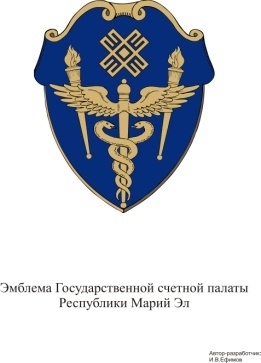 Государственная счетная палата Республики Марий Эл Отчет о  работе  Государственной счетной палаты  Республики Марий Эл в  2011 году(утвержден Коллегией Государственной счетной палатыРеспублики Марий Эл 1 февраля 2012 года(протокол № 1) Йошкар-Ола – 2012 г.Основные положенияНастоящий отчет о работе Государственной счетной палаты Республики Марий Эл в 2011 году (далее – Отчет) представляется Государственному Собранию Республики Марий Эл в соответствии 
со статьей 31 Закона Республики Марий Эл от 3 января 1997 года № 13-З 
«О Государственной счетной палате Республики Марий Эл».Отчет рассмотрен и утвержден Коллегией Государственной счетной палаты Республики Марий Эл 1 февраля 2012 года (протокол № 1).В Отчете отражена деятельность Государственной счетной палаты Республики Марий Эл (далее – Государственная счетная палата) по реализации основных целей и задач, установленных Законом Республики Марий Эл «О Государственной счетной палате Республики Марий Эл», и указаны приоритетные направления деятельности в 2012 году.В отчетном году продолжена работа по совершенствованию системы контроля за исполнением республиканского бюджета Республики Марий Эл, бюджета территориального фонда обязательного медицинского страхования Республики Марий Эл и бюджетов муниципальных образований Республики Марий Эл, взаимодействию с органами государственной власти и государственными органами Республики Марий Эл, органами местного самоуправления, территориальными органами федеральных органов исполнительной власти, обеспечению прозрачности деятельности Государственной счетной палаты, применению современных информационных технологий в осуществлении внешнего государственного финансового контроля.Основные итоги работы Государственной счетной палатыВ целях обеспечения предварительного, оперативного и последующего контроля формирования и исполнения республиканского бюджета Республики Марий Эл, бюджета территориального фонда обязательного медицинского страхования Республики Марий Эл и бюджетов муниципальных образований Государственной счетной палатой проведено 56 контрольных и экспертно-аналитических мероприятий, в том числе 39 – экспертно-аналитических и 17 – контрольных, из них 10 – с использованием принципов аудита эффективности. Подготовлено 94 экспертных заключения на проекты законов и иных нормативных правовых актов, внесенных для рассмотрения Государственным Собранием Республики Марий Эл.Основные контрольные и экспертно-аналитические мероприятия проведены в 63 организациях, в том числе во всех 30 главных распорядителях средств республиканского бюджета и в 5 муниципальных образованиях. Объем бюджетных ассигнований, охваченных проверками,  составил 20 926,98 млн. рублей. По результатам проведенных проверок выявлено нарушений законодательства в финансово-бюджетной сфере на сумму 70,57 млн. рублей, в том числе: нецелевое использование бюджетных средств - 3,11 млн. рублей, неэффективное использование бюджетных средств и государственного имущества – 13,44 млн. рублей, прочие – 54,03 млн. рублей. Восстановлено (возвращено) в бюджет и устранено финансовых нарушений на сумму 36,27 млн. рублей, в том числе 2,95 млн. рублей, использованных не по целевому назначению. По итогам проверок руководителям проверенных организаций для принятия мер по устранению выявленных нарушений, возмещению причиненного ущерба направлено 6 представлений и 52 информационных письма с предложениями.Основные показатели деятельности Государственной счетной палаты за 2011 год приведены в приложении 1.Контрольная деятельностьКонтрольные мероприятия осуществлялись в соответствии с утвержденным планом работы Государственной счетной палаты на 2011 год. Основное внимание уделялось контролю за результативным и целевым использованием бюджетных средств, а также формированием и исполнением республиканского бюджета Республики Марий Эл, бюджета территориального фонда обязательного медицинского страхования Республики Марий Эл, бюджетов муниципальных образований и осуществлением бюджетных расходов на основе программно-целевых методов. Сложившаяся в республике нормативная база и практика ее применения достаточно четко обеспечивают процесс формирования программ от зарождения замысла и обоснования необходимости разработки проекта программы до апробирования и утверждения разработанной программы и порядок последующей работы по реализации программных мероприятий.Вместе с тем, в нарушение статьи 41 «Бюджетные полномочия органов государственного финансового контроля» Закона Республики Марий Эл от 30 июля 2007 года № 42-З «О бюджетных правоотношениях в Республике Марий Эл» разработчики не представляют на экспертизу проекты программ в Государственную счетную палату, что препятствует проведению полноценного анализа, оценки уровня финансового обеспечения и реальности достижения поставленных целей до утверждения программ. В результате, параметры финансового обеспечения республиканских целевых программ (далее - РЦП) подвергаются многочисленным корректировкам, а достижение поставленных целей остается на низком уровне.В отчетном году осуществлены проверки целевого и эффективного использования средств, выделенных из республиканского бюджета Республики Марий Эл на реализацию мероприятий в рамках:- РЦП «Развитие архивного дела в Республике Марий Эл на 2009-2011 годы» в 2009-2010 годах;- РЦП «Жилье для молодой семьи на 2004-2010 годы» в 2009-2010 годах;- РЦП «Развитие средств массовой информации и книгоиздания в Республике Марий Эл на 2009-2013 годы» в 2009-2010 годах;- РЦП «Развитие физической культуры и спорта в Республике Марий Эл на 2007-2010 годы» в 2007-2010 годах;- РЦП «Создание автоматизированной системы ведения государственного земельного кадастра и государственного учета объектов недвижимости в Республике Марий Эл на 2003-2012 годы» в 2009-2010 годах;- РЦП «Развитие сельского хозяйства и регулирование рынков сельскохозяйственной продукции, сырья и продовольствия в Республике Марий Эл на 2009 - 2012 годы» в 2010 году;- целевых программ развития субъектов малого и среднего предпринимательства в 2009-2010 годах.По результатам проверки эффективности расходования средств республиканского бюджета Республики Марий Эл, направленных на реализацию РЦП «Развитие архивного дела в Республике Марий Эл на 2009 - 2011 годы» в 2009-2010 годах» (далее – Программа), проведенной по предложению Государственного Собрания Республики Марий Эл, установлено, что утвержденные основные показатели социально-экономической эффективности Программы отражают результаты работы Комитета Республики Марий Эл по делам архивов (далее – Комархив Республики Марий Эл) в области архивного дела в целом.Количественные показатели и индикаторы, предусмотренные паспортом Программы, не имеют четкой привязки к мероприятиям Программы в части обеспечения финансовыми ресурсами.Комархивом Республики Марий Эл не в полной мере выполнялись функции Государственного заказчика и руководителя Программы. Целевые показатели и индикаторы по программным мероприятиям не корректировались с учетом уменьшения средств, выделяемых на реализацию Программы.Обязательства республиканского бюджета Республики Марий Эл по финансовому обеспечению программных мероприятий выполнены не полностью. Объемы финансирования в ежегодно утверждаемом бюджете не соответствуют параметрам Программы, изначально создавая предпосылки к ее неисполнению.При сложившихся объемах финансирования на уровне 30,4%  от паспортных назначений не представляется возможным решить проблему создания системы «Электронный архив» и выполнить требования федерального законодательства по созданию страхового фонда и фонда пользования копий и указания Президента Российской Федерации по предоставлению качественных услуг населению в электронном виде.Общий объем проверенных средств составил 7 869,9 тыс. рублей. Выявлено нарушений на сумму 1 200,0 тыс. рублей, которые были профинансированы Министерством финансов Республики Марий Эл на мероприятие по погашению кредитов по договору передачи прав и обязательств к государственному контракту по объекту "Государственный архив РМЭ" на 280 тыс. единиц хранения в г. Йошкар-Оле в микрорайоне "Спортивный", при отсутствии запланированных средств на указанные цели в паспорте Программы в 2010 году.По итогам контрольного мероприятия Комархиву Республики Марий Эл было направлено представление.Полученная информация по результатам рассмотрения представления подтверждает, что недостатки и нарушения устранены, рекомендации Государственной счетной палаты при разработке РЦП «Развитие архивного дела в Республике Марий Эл на 2012-2016 годы» Государственным заказчиком учтены.Результаты контрольного мероприятия были рассмотрены на заседании Комитета по бюджету Государственного Собрания Республики Марий Эл с участием Председателя Государственного Собрания Республики Марий Эл, его заместителя и Председателя Государственной счетной палаты.Реализация РЦП «Жилье для молодой семьи» на 2004 - 2010 годы» (далее – Программа) позволила освоить денежные средства более чем на 1 236 944,2 тыс. рублей, или 120,5% от паспорта Программы, из них за счет бюджетных средств - 494 992,2 тыс. рублей (40%) и средств населения - 741 952,0 тыс. рублей (60%). За весь период реализации Программы оказано содействие в приобретении (строительстве) жилья 1 401 молодым семьям, что на 306 семей больше плана.При этом отмечено, что Министерством образования и науки Республики Марий Эл не в полной мере выполнялись функции Государственного заказчика и руководителя программы. Муниципальными образованиями республики за 2006 - 2010 годы не были освоены бюджетные ассигнования в сумме 4 951,3 тыс. рублей, в том числе в 2010 году 1 558,3 тыс. рублей. По результатам проверки в Министерство образования и науки Республики Марий Эл направлен отчет с соответствующими предложениями. По результатам рассмотрения отчета Государственным заказчиком дополнительно освоено бюджетных средств на общую сумму 657,4 тыс. рублей.  С целью снижения процентной ставки по ипотечным кредитам, привлекаемым молодыми семьями для приобретения жилья на первичном рынке и индивидуального жилищного строительства, головными офисами ОАО «Сбербанк России» и ОАО «Россельхозбанк» разрабатываются пилотные проекты по кредитованию участников подпрограммы «Обеспечение жильем молодых семей» ФЦП «Жилище» на 2011-2015 годы.Министерство образования и науки Республики Марий Эл совместно с Министерством государственного имущества Республики Марий Эл проводит работу по внесению изменений в действующее законодательство с целью формирования республиканского земельного фонда «Молодая семья» и стимулирования молодых семей, приобретающих жилье на первичном рынке.В ходе проверки целевого и эффективного использования бюджетных средств, направленных на реализацию РЦП «Развитие средств массовой информации и книгоиздания в Республике Марий Эл на 2009-2013 годы» (далее – Программа) за 2009-2010 годы, установлено, что за два года реализации Программы, запланированные показатели и параметры в основном выполнены.Вместе с тем, при расходовании средств, направленных на  республиканское телевизионное вещание, допущены факты нарушения Указаний о порядке применения бюджетной классификации Российской Федерации, утвержденных Приказами Минфина РФ (от 25.12.2008 № 145н; от 30.12.2009 № 150н). Оплата эфирного телевизионного вещания для государственных нужд в 2009-2010 годах в сумме 17 510,0 тыс. рублей проводилась Минкультуры Республики Марий Эл с подстатьи 241 «Безвозмездные перечисления государственным и муниципальным организациям», указанные расходы следовало отнести на подстатью 226 «Прочие работы, услуги» классификации операций сектора государственного управления.Установлены факты нарушения Правил предоставления субсидий  при издании социально значимых книг в сумме 16,4 тыс. рублей, в том числе: в 2009 году – 10,1 тыс. рублей (КБК 857 0804 5222200 453 241) и в 2010 – 6,3 тыс. рублей (КБК 857 0804 5222200 012 241). Затраты на авторский гонорар и отчисления от него возмещены  ГУП РМЭ «Марийское книжное издательство» сверх установленного ограничения  в размере 30% от себестоимости издания.Допускались нарушения при расходовании средств, направленных на государственную поддержку печатных средств массовой информации. В нарушение Правил предоставления субсидий  при издании газеты «Кугарня» израсходовано 141,6 тыс. рублей, в том числе: в 2009 году – 42,1 тыс. рублей (КБК 857 0804 5222200 453 241) и в 2010 – 99,5 тыс. рублей (КБК 857 0804 5222200 012 241). Затраты на частичную выплату авторского вознаграждения с учетом отчислений на социальные нужды и на частичную оплату полиграфических услуг возмещены редакции газеты «Кугарня» сверх установленного ограничения в размере 90% и 80% соответственно. Кроме того, выявлены факты завышения объемов расходов  в представленных для возмещения бухгалтерских документах (счетах).В нарушение федерального закона № 129-ФЗ «О бухгалтерском учете» бухгалтерские документы по безвозмездной передаче журналов «Марийский Мир-Марий Сандалык» в натуральном и денежном выражении не составлялись.В целях устранения нарушений и недостатков, выявленных при проверке на имя Заместителя Председателя  Правительства Республики Марий Эл, министра культуры, печати и по делам национальностей Республики Марий Эл  М.З. Васютина направлено представление. Предложено принять меры по возмещению в бюджет 158,0 тыс. рублей, использованных сверх норм, утвержденных Правилами предоставления субсидий. Исполнение представления находится на контроле Государственной счетной палаты.Проверка полноты, своевременности финансирования и эффективности использования средств республиканского бюджета Республики Марий Эл, направленных на реализацию РЦП «Развитие физической культуры и спорта в Республике Марий Эл на 2007-2010 годы» (далее – Программа) за 2007-2010 годы показала, что выполнение целевых индикаторов Программы сопровождалось положительной динамикой.Финансирование мероприятий Программы осуществлялось в пределах средств, предусмотренных на эти цели в республиканском бюджете Республики Марий Эл,  и составило 1 788 358,9 тыс. рублей, или 80% утвержденных плановых показателей.Несмотря на неполное финансирование программных мероприятий в 2010 году, Государственным заказчиком не обеспечено освоение выделенных бюджетных средств в полном объеме.Из 39 объектов капитального строительства, предусмотренных Программой к вводу в эксплуатацию до 2011 года, завершено и сдано 11 объектов, сроки сдачи в эксплуатацию 5 объектов перенесены на 2011-2012 годы, 23 объекта не финансировались.По итогам проверки Министерству физической культуры, спорта и туризма Республики Марий Эл предложено обеспечить освоение бюджетных средств, выделенных на выполнение программных мероприятий, в полном объеме, организовать внутренний контроль за ходом выполнения программных мероприятий, строго соблюдать требования п. 20 Порядка разработки, утверждения и реализации РЦП, утвержденного постановлением Правительства Республики Марий Эл от 4 апреля 2007 № 92.Во исполнение предложений Государственной счетной палаты в Министерстве физической культуры, спорта и туризма Республики Марий Эл организован внутренний контроль по вновь принятой РЦП «Развитие физической культуры и спорта в Республике Марий Эл на 2011-2015 годы». Освоение бюджетных средств, выделенных на выполнение программных мероприятий, взято на особый контроль. В целях контроля за ходом реализации основных положений Послания Президента Российской Федерации Федеральному Собранию Российской Федерации проведена проверка расходования бюджетных средств, выделяемых в рамках национального проекта «Развитие агропромышленного комплекса».Региональный проект «Развитие агропромышленного комплекса Республики Марий Эл» на 2006 - 2007 годы, был расширен и продолжен РЦП «Развитие сельского хозяйства и регулирование рынков сельскохозяйственной продукции, сырья и продовольствия в Республике Марий Эл на 2009 - 2012 годы» (далее – Программа).Анализ нормативных правовых и иных документов, регламентирующих управление реализацией Программы, санкционирование и использование средств республиканского бюджета Республики Марий Эл,  направленных на финансирование мероприятий Программы, показал, что государственным заказчиком - Министерством сельского хозяйства и продовольствия Республики Марий Эл - были допущены отдельные нарушения и отступления от требований бюджетного законодательства в ходе ее выполнения.	 В частности, министерством, как главным распорядителем бюджетных средств, не определен порядок ведения бюджетной сметы. Ведение бюджетной сметы не соответствует общим требованиям, установленным Министерством финансов Российской Федерации (статья 221 БК РФ, Приказ Минфина РФ от 20.11.2007 № 112н).Также не установлен единый порядок составления смет расходов и расчетов к ним на проведение мероприятий по государственной поддержке сельскохозяйственного производства.Расходы министерства, направленные на оплату научно-исследовательских работ (Государственный контракт № 010/10-ОКЕ от 25 мая 2010 года на 1 000 000,0 рублей), в нарушение Указаний о порядке применения бюджетной классификации Российской Федерации, утвержденных Приказом Министерства финансов РФ от 30 декабря 2009 года № 150н (далее – Указания о применении бюджетной классификации) отражены по подразделу 0405 «Сельское хозяйство и рыболовство», целевой статье 5223004 «Мероприятия в области сельскохозяйственного производства», которые следовало отражать по подразделу 0411 «Прикладные научные исследования в области национальной экономики». Кроме того, данные расходы в соответствии с подпунктом «Поддержка семеноводства» пункта 3.1.2. «Поддержка растениеводства»  Постановления Правительства Республики Марий Эл от 25 июня 2009 года № 149 «О республиканской целевой программе «Развитие сельского хозяйства и регулирование рынков сельскохозяйственной продукции, сырья и продовольствия в Республике Марий Эл на 2009 - 2012 годы» должны были отражаться в составе мероприятий на развитие приоритетных подотраслей сельского хозяйства (животноводства, растениеводства) по целевой статье обеспечивающей привязку к  данному направлению установленному Программой.Также в нарушение  Указаний о применении бюджетной классификации расходы по  договорам аренды имущества в сумме 26 000,0 рублей, отраженные по подстатье  226  «Прочие работы, услуги», должны были отражаться по подстатье 224 «Арендная плата за пользование имуществом» классификации операций сектора государственного управления.Расходы  на проведение  профессионального праздника Дня работника сельского хозяйства и перерабатывающей промышленности в сумме  217 590,0 рублей отнесены  на статью 290 «Прочие расходы», вместо подстатьи 226 «Прочие работы, услуги» классификации операций сектора государственного управления.  Не были приняты должные меры по возврату в республиканский бюджет Республики Марий Эл бюджетных средств в сумме 51 150,21 рублей, использованных получателями государственной поддержки с нарушением условий их получения.В целях устранения нарушений и недостатков, выявленных при проверке, Первому заместителю Главы Правительства Республики Марий Эл, министру сельского хозяйства и продовольствия Республики Марий А.Я. Егошину направлено представление.Из полученной от министерства информации следует, что замечания Государственной счетной палаты учтены и принимаются меры по их недопущению в дальнейшей работе. Возвращены в республиканский бюджет Республики Марий Эл бюджетные средства, использованные получателями государственной поддержки с нарушением условий их получения, в сумме 39075,39 рублей, остаток – 12074,82 рублей. Совместно с Прокуратурой Республики Марий Эл была проведена проверка целевого и эффективного использования средств республиканского бюджета Республики Марий Эл, выделенных на реализацию РЦП «Создание автоматизированной системы ведения государственного земельного кадастра и государственного учета объектов недвижимости  в Республике Марий Эл на 2003-2012годы» (далее – Программа) в 2009-2010 годах.Средства, выделенные на реализацию мероприятий Программы по подпрограмме «Создание системы кадастра недвижимости в Республике Марий Эл (2007-2012 годы)», израсходованы в полном объеме по целевому назначению. Общая экономия средств республиканского бюджета Республики Марий Эл, полученная  по результатам торгов в ходе реализации Подпрограммы, составила  1 737,3 тыс. рублей.Вместе с тем, Государственной счетной палатой было указано на отсутствие должного взаимодействия и координации работ с федеральными органами исполнительной власти, что привело к невыполнению части запланированных индикаторов и показателей эффективности Подпрограммы.Итоговые материалы проверки направлены в Прокуратуру Республики Марий Эл.По предложению Комитета по законодательству Государственного Собрания Республики Марий Эл проведена проверка полноты, своевременности финансирования и эффективности использования средств республиканского бюджета Республики Марий Эл, направленных на исполнение Закона Республики Марий Эл от 27 ноября 2009 года № 63-З «О развитии малого и среднего предпринимательства в Республике Марий Эл» в рамках целевых программ развития субъектов малого и среднего предпринимательства за 2009-2010 годы.Проверка показала, что в целом по Республике Марий Эл достигнут запланированный уровень по всем целевым показателям программы. Финансовое обеспечение программных мероприятий соответствовало параметрам программы и способствовало эффективной ее реализации.В нарушение статьи 11 Федерального закона от 24 июля 2007 года № 209-ФЗ «О развитии малого и среднего предпринимательства в Российской Федерации» полномочия органов местного самоуправления по вопросам развития малого и среднего предпринимательства не были реализованы Куженерским, Мари-Турекским, Юринским и Медведевским муниципальными образованиями.В городском округе «Город Йошкар-Ола» финансовое обеспечение программных мероприятий практически соответствовало утвержденным параметрам. За 2009-2010 годы на выполнение программных мероприятий было предусмотрено 1970,0 тыс. рублей, что составило 98,5% от паспортных назначений. За два года на поддержку малого и среднего предпринимательства города были привлечены средства республиканского бюджета Республики Марий Эл в сумме 1859,4 тыс. рублей, федерального бюджета – в сумме 3893,6 тыс. рублей.Вместе с тем, 4 показателя из 5 муниципальной целевой программы «Развитие малого и среднего предпринимательства в городском округе «Город Йошкар-Ола» остались невыполненными.Установлено неэффективное расходование бюджетных средств в сумме 346,4 тыс. рублей, связанное с возвратом средств в республиканский бюджет Республики Марий Эл из-за отсутствия заявок на участие в конкурсах по отбору получателей субсидий.Кроме того, отмечен низкий уровень участия малых и средних предприятий (в 2009 году – 17%, в 2010 году – 9,9%) в реализации программных мероприятий.По итогам проверки подготовлены информационные письма в адрес Министерства экономического развития и торговли Республики Марий Эл и Главы администрации городского округа «Город Йошкар-Ола» с соответствующими предложениями.Приняв во внимание предложения Государственной счетной палаты, администрацией городского округа «Город Йошкар-Ола» на информационном портале www.i-ola.ru в разделе «Экономика и финансы» создана тематическая страница «Малое предпринимательство», где размещены анонсы проводимых мероприятий, статистическая информация, нормативно-правая база, необходимая для создания и ведения бизнеса. В целях увеличения числа исполнителей мероприятий муниципальной программы в 2011 году администрацией определен размер предоставляемых субсидий – 20 % от суммы подтвержденных расходов; принятие к зачету расходов, произведенных не ранее 2011 года; лимит субсидии – не более 150,0 тыс. рублей. На особом контроле находилось выполнение поручений Правительства Республики Марий Эл и Счетной палаты Российской Федерации. В соответствии с поручением Председателя Счетной палаты Российской Федерации С.В. Степашина от 02.08.2010 № 265/1/12.08 в I квартале 2011 года проведена проверка целевого использования средств республиканского бюджета Республики Марий Эл, выделенных по распоряжениям Президента Республики Марий Эл и Правительства Республики Марий Эл на борьбу с лесными пожарами в 2010 году.На реализацию мер по ликвидации пожаров по отдельным распоряжениям Президента Республики Марий Эл и Правительства Республики Марий Эл израсходованы средства республиканского бюджета в сумме 57 012,1 тыс. рублей, в том числе средства резервного фонда Правительства Республики Марий Эл в сумме 16 961,0 тыс. рублей и по распоряжениям Президента Республики Марий Эл – 40 051,1 тыс. рублей.По результатам проверки Государственная счетная палата отметила, что выделенные денежные средства израсходованы по целевому назначению.В ходе проверки установлены отдельные нарушения требований Федерального закона от 21 июля 2005 года № 94-ФЗ «О размещении заказов на поставки товаров, выполнение работ, оказание услуг для государственных и муниципальных нужд» Министерством лесного хозяйства Республики Марий Эл и Департаментом экологической безопасности, природопользования и защиты населения Республики Марий Эл. Материалы по выявленным нарушениям направлены на рассмотрение в Министерство экономического развития и торговли Республики Марий Эл. По результатам рассмотрения виновные привлечены к дисциплинарной ответственности.Прямые затраты на тушение лесных пожаров на территории государственного лесного фонда Республики Марий Эл составили  66 039,8 тыс. рублей. Республике Федеральным агентством лесного хозяйства на указанные цели выделены субвенции в сумме 48 340,1 тыс. рублей. По состоянию на 1 января 2011 года задолженность по возмещению произведенных затрат составляла 17 699,7 тыс. рублей.Несмотря на неоднократные обращения Министерства лесного хозяйства Республики Марий Эл в Федеральное агентство лесного хозяйства, задолженность не погашалась.Государственная счетная палата 29 марта 2011 года обратилась в Счетную палату Российской Федерации с просьбой о содействии в решении вопроса  о выделении Министерством финансов Российской Федерации денежных средств на погашение кредиторской задолженности, связанной с ликвидацией лесных пожаров в 2010 году, в сумме 17 699,7 тыс. рублей. Данная кредиторская задолженность Рослесхозом погашена в 2011 году (платежное поручение от 10.06.2011 года № 391).В ходе проверки годового отчета Министерства лесного хозяйства республики за 2010 год установлено, что с июля 2009 года числится дебиторская задолженность за ООО «Компания «Спутник» в сумме 402,0 тыс. рублей ввиде предоплаты за поставку автоцистерны лесопатрульной.Материалы по факту нанесения материального ущерба республиканскому бюджету Республики Марий Эл в сумме 402,0 тыс. рублей переданы в Прокуратуру Республики Марий Эл, ведется следствие.В соответствии с поручением Правительства Республики Марий Эл от 19 августа 2011 года № 01/30-И951 проведена проверка целевого и эффективного использования бюджетных средств, выделенных в 2011 году городскому округу «Город Йошкар-Ола» на капитальный ремонт и ремонт дворовых территорий многоквартирных домов, проездов к дворовым территориям многоквартирных домов.Капитальный ремонт и ремонт дворовых территорий многоквартирных домов, проездов к дворовым территориям многоквартирных домов городского округа «Город Йошкар-Ола» в 2011 году проводился в соответствии с  муниципальной  долгосрочной  программой «Наш двор» на 2011-2014 годы», которая утверждена постановлением администрации городского округа «Город Йошкар-Ола» от 29 июня 2011 года № 1687.Основным исполнителем программных мероприятий выступало муниципальное казенное учреждение «Дирекция муниципального заказа городского округа «Город Йошкар-Ола» (далее - МКУ «ДМЗ»).Проверкой установлено, что по состоянию на 1 сентября 2011 года до МКУ «ДМЗ» доведены лимиты бюджетных обязательств на реализацию программных мероприятий в сумме 135 389,0 тыс. рублей, в том числе: за счет средств федерального бюджета  - 128 619,0 тыс. рублей;   бюджета городского округа «Город Йошкар-Ола» - 6 770,0 тыс. рублей.Для выполнения работ по капитальному ремонту дворовых территорий многоквартирных домов и проездов к ним МКУ «ДМЗ» было заключено 9 муниципальных контрактов на общую сумму 160 189,0 тыс. рублей.Проверка показала, что сумма заключенных контрактов, в  нарушение пункта 2 статьи 72 и пункта 5 статьи 161 БК РФ, превышала доведенные до МКУ «ДМЗ» лимиты бюджетных обязательств на указанные цели  на 24 800,0 тыс. рублей. На момент проверки кассовые выплаты составили 126 468,5 тыс. рублей, или 93,4% плановых назначений, в том числе за счет средств федерального бюджета – 120 850,6  тыс. рублей, или 94% плановых показателей; бюджета городского округа «Город Йошкар-Ола» - 5 617,9 тыс. рублей, или 83% плановых показателей.Кроме того, по муниципальному контракту № 0308300022911000019-1 от 28 июня 2011 года,  заключенному МКУ «ДМЗ» с ООО «ОРТОП», совершена переплата за счет средств федерального бюджета в сумме 2 949,3 тыс. рублей, что является нецелевым использованием бюджетных средств (статья 289 БК РФ).Выборочный отбор проб и анализ качества выполненных работ по ремонту дворовых территорий показал отклонения от технического задания, установленного муниципальными контрактами на площади 7 397,5 кв.м. В результате, неэффективно израсходованы бюджетные средства на общую сумму 4 255,7 тыс. рублей.Сверкой объемов выполненных работ, указанных в формах КС-2, КС-3, с данными, запланированными в программе и контрактах, установлен факт включения в акт о приемке выполненных работ от 24 августа 2011 года № 41 (контракт № 0308300022911000009-1 с ООО «Дорожник») объектов общей площадью 6 458,0 кв.м, которые не были предусмотрены муниципальной программой. Необоснованные расходы составили 3 719,8 тыс. рублей.В нарушение пункта 5 части II Программы дефектные ведомости жилищно-эксплуатационными управляющими компаниями не составлялись. Акты осмотра дворовых территорий отсутствуют. Фактические замеры площадей дворовых территорий многоквартирных домов и проездов к ним не проводились. Общая  площадь ремонта по контрактам (277 653,36 кв.м) превысила объем  работ, утвержденный  Программой, на 42 618,4 кв.м. Всего по результатам проверки установлено финансовых нарушений на сумму 35 724,8 тыс. рублей.Акт контрольного мероприятия направлен в Прокуратуру Республики Марий Эл. Для решения вопроса об уголовном преследовании Прокуратурой Республики Марий Эл материалы направлены в УМВД РФ по г. Йошкар-Оле. Мэру г. Йошкар-Олы внесено представление об устранении нарушений бюджетного законодательства.Решением Собрания депутатов городского округа «Город Йошкар-Ола» от 26 сентября 2011 года № 295-V «О внесении изменений в решение Собрания депутатов городского округа «Город Йошкар-Ола» от 15 декабря 2010 года № 207-V «О бюджете городского округа «Город Йошкар-Ола» на 2011 год и на плановый период 2012 и 2013 годов» субсидии по муниципальной долгосрочной программе «Наш двор» на 2011-2014 годы увеличены на 25 000,0 тыс. рублей. Увеличение лимитов бюджетных обязательств доведено до МКУ «ДМЗ» расходным расписанием № 2026 от 30 сентября 2011 года.По факту необоснованных расходов в сумме 3 719,8 тыс. рублей постановлением администрации городского округа «Город Йошкар-Ола» от 19 декабря 2011 года № 3347 «О внесении изменений в постановление администрации городского округа «город Йошкар-Ола» внесены изменения в муниципальную долгосрочную программу «Наш двор». Дополнительно включены в перечень  дворовых территорий, подлежащих ремонту, 98 объектов (всего 534). Также уточнены источники финансирования Программы.Переплата по муниципальному контракту в сумме 2 949,3 тыс. рублей восстановлена внесением изменений в сведения об источниках финансового обеспечения данного контракта в ходе его исполнения.УМВД РФ по г. Йошкар-Оле проводит следственные мероприятия по фактам не эффективно израсходованных бюджетных средств в сумме 4 255,7 тыс. рублей.В 2011 году на финансирование работ по ремонту и реконструкции дорог общего пользования республиканского значения были направлены инвестиции за счет кредитных ресурсов Международной Финансовой Корпорации в объеме 300,0 млн. рублей в рамках реализации мероприятий двух республиканских целевых программ: «Модернизация и развитие сети автомобильных дорог общего пользования в Республики Марий Эл на 2011-2015 годы» и «Повышение безопасности дорожного движения в Республике Марий Эл в 2006-2012 годах».По результатам проверки эффективности и целевого использования кредитных ресурсов Международной Финансовой Корпорации установлено, что финансирование работ на 22 объектах осуществлялось своевременно. Работы выполнены в срок в соответствии с государственными контрактами. Количественные показатели достигнуты. Отремонтировано 39,6 км автомобильных дорог и одна автобусная остановка, разворотная и посадочная площадка к ней. Проведены работы по устройству 5 автобусных остановок, разворотных и посадочных площадок. Устроено 2 благоустроенных съезда с основной дороги протяженностью 0,2 км, восстановлен 1 съезд протяженностью .Экономия, полученная в результате торгов, позволила дополнительно отремонтировать два участка автомобильных дорог протяженностью  и осуществить мероприятия по установке металлических барьерных ограждений на участке подходов к мосту через р. Кюржа.Выполненные работы по ремонту и капитальному ремонту повысили эксплуатационно-техническое состояние сети автомобильных дорог. Параметры отремонтированных участков дорог доведены до значений, соответствующих нормативным требованиям их категории. Предотвращено дальнейшее ухудшение базовой опорной дорожной сети республики на отремонтированных и реконструированных участках автомобильных дорог.Инвестирование работ по повышению безопасности дорожного движения в части проведения работ по устройству автобусных остановок, разворотных и посадочных площадок на маршрутах движения школьных автобусов позволило повысить условия безопасной посадки-высадки пассажиров.Результаты проверки рассмотрены на заседании коллегии Государственной счетной палаты с участием представителей Министерства промышленности, транспорта и дорожного хозяйства Республики Марий Эл и государственного казенного учреждения «Марийскавтодор».Полученная от Министерства промышленности, транспорта и дорожного хозяйства Республики Марий Эл информация подтверждает, что предложения и рекомендации, изложенные в информационном письме Государственной счетной палаты, приняты к сведению и будут реализованы в случае направления кредитов Международной Финансовой Корпорации на финансирование работ по ремонту и реконструкции дорог общего пользования республиканского значения.В рамках подписанного Соглашения с Фондом содействия реформированию жилищно-коммунального хозяйства (далее – Фонд) проведена внешняя проверка целевого и эффективного использования средств Фонда содействия реформирования жилищно-коммунального хозяйства, направленных на обеспечение мероприятий по переселению граждан из аварийного жилищного фонда и капитальному ремонту многоквартирных домов в 2010 году. В реформировании жилищно-коммунального хозяйства приняли участие все 17 муниципальных образований республики. По программе «Проведение капитального ремонта многоквартирных домов» было отремонтировано 155 многоквартирных домов общей площадью 332,008 тыс. кв. м., в которых проживают более 14 тыс. человек.Наибольшее количество многоквартирных жилых домов было отремонтировано в Звениговском муниципальном районе (25 домов, общей площадью 33,1 тыс. кв.м), в городах: Козьмодемьянск (23 дома, общей площадью 57,1 тыс. кв.м), Йошкар-Ола (14 домов, общей площадью 100,9 тыс. кв.м) и Волжск (13 домов, общей площадью 49,5 тыс. кв.м), в которых по итогам освоения программных средств за 2010 год улучшили свои жилищные условия свыше 10 тыс. человек.Основным видом капитального ремонта многоквартирных жилых домов в республике являлись ремонт крыш и ремонт внутридомовых инженерных систем, на которые было потрачено 71,6% программных средств, или 214 896,8 тыс. рублей.Отремонтировано 91,4 тыс. кв. м крыш на сумму 107 865,9 тыс. рублей, произведен ремонт подвальных помещений – 9,1 тыс. кв. м на сумму 4751,2 тыс. рублей, в домах городов Йошкар-Ола и Волжск было отремонтировано или заменено 49 единиц лифтового оборудования на сумму 51 397,7 тыс. рублей, произведено утепление и ремонт 76,2 тыс. кв. м фасадов на сумму 29 112,3 тыс. рублей, а также выполнен ремонт внутридомовых инженерных систем на общую сумму 107 030,9 тыс. рублей.Общий размер финансовой поддержки в 2010 году составил 300 157,9 тыс. рублей, в том числе за счет средств Фонда – 263 059,9 тыс. рублей (87,6%), средств республиканского бюджета Республики Марий Эл - 7 880,1 тыс. рублей (2,6%), средств муниципальных образований Республики Марий Эл - 12 522,7 тыс. рублей (4,2%) и средств товариществ собственников жилья, жилищно-строительных кооперативов, иных специализированных потребительских кооперативов, средств собственников помещений в многоквартирных домах – 16 695,2 тыс. рублей (5,6%).Программа «Переселение граждан из аварийного жилищного фонда» на 2010 год не разрабатывалась в связи с отсутствием аварийных многоквартирных домов, признанных таковыми по состоянию на 1 января 2007 года. Доля общей площади ветхого и аварийного жилья составила 3,73%.Муниципальными образованиями городской округ «Город Йошкар-Ола», городской округ «Город Волжск» и «Волжский муниципальный район» в течение проверяемого периода были допущены нарушения Бюджетного и Градостроительного кодексов Российской Федерации, Федерального закона от 21.11.1996 № 129-ФЗ «О бухгалтерском учете», а также рекомендаций Минстроя Республики Марий Эл. Указанными муниципальными образованиями произведена оплата выполненных работ и строительных материалов по завышенной стоимости, тем самым допущено неэффективное расходование бюджетных средств разного уровня и средств от внебюджетных источников в объеме 163,0 тыс. рублей.Выявленные нарушения устранены выполнением подрядными организациями дополнительных объемов работ на указанную сумму.Одним из важнейших направлений деятельности Государственной счетной палаты является контроль за расходованием межбюджетных трансфертов и средств бюджетов муниципальных образований республики.В соответствии с требованиями статей 136 и 157 Бюджетного кодекса Российской Федерации, проведена внешняя проверка отчётов об исполнении местных бюджетов за 2010 год в 5 муниципальных образованиях, доля финансовой помощи в которых в течение трех последних отчетных лет превышала 70% объема собственных доходов местного бюджета, в том числе в Сернурском, Медведевском, Оршанском, Звениговском и Моркинском муниципальных районах.В ходе контрольных мероприятий осуществлена проверка выполнения бюджетных ограничений, установленных для высокодотационных муниципальных образований; проанализированы правовые акты органов местного самоуправления, регулирующие бюджетный процесс; проведена оценка формирования расходов  в рамках  долгосрочных целевых программ; оценено состояние  внутреннего и внешнего финансового контроля. В 2010 году проверенными муниципальными образованиями требования и ограничения, установленные Бюджетным кодексом Российской Федерации, в целом соблюдены.Вместе с тем, в муниципальном образовании «Медведевский муниципальный район» в нарушение статьи 106 БК РФ коэффициент отношения объема заимствований муниципального образования к сумме, направленной в 2010 году на финансирование дефицита бюджета и (или) погашение долговых обязательств,  составил 61,9.В ведомственную структуру расходов бюджета в качестве главного распорядителя бюджетных средств (ст.6 БК РФ) не включено Собрание депутатов муниципального образования «Медведевский муниципальный район».В нарушение конституционного принципа разделения законодательной и исполнительной власти доведение бюджетных ассигнований по главе 903, указанной в ведомственной структуре расходов бюджета как «Администрация муниципального образования «Медведевский муниципальный район» Республики Марий Эл», осуществлялось как Администрации Медведевского муниципального района (исполнительно-распорядительному органу муниципального образования), так и Собранию депутатов муниципального образования «Медведевский муниципальный район» (представительному органу муниципального образования).Аналогичные нарушения ст. 6 БК РФ и конституционного принципа разделения законодательной и исполнительной власти допущены и в муниципальном образовании «Оршанский муниципальный район».В нарушение статьи 161 Бюджетного кодекса Российской Федерации  (редакции, действующей до 31.12.2010) не открывались лицевые счета получателей бюджетных средств (с кодом 03) получателям, подведомственным Отделу образования и по делам молодежи администрации муниципального образования «Медведевский муниципальный район» и Отделу культуры, физической культуры и спорта администрации муниципального образования «Медведевский муниципальный район».Проведенные проверки показали, что поступления налоговых и неналоговых доходов в общем объеме доходов муниципальных бюджетов увеличиваются, вместе с тем, их дотационность продолжает оставаться на высоком уровне. В 2010 году дотационность бюджета муниципального образования «Моркинский муниципальный район» составила 87,7%, «Оршанский муниципальный район» – 84,2%, «Сернурский муниципальный район» –84,1%, «Звениговский муниципальный район» – 80,7%, «Медведевский муниципальный район» – 76,7 процента.Меры, принимаемые по погашению недоимки по налогам и сборам, должных результатов не приносят.В муниципальном образовании «Сернурский муниципальный район» отмечено увеличение недоимки по всем видам налогов и сборов по сравнению с 2009 годом на 1 573,0 тыс. рублей, в том числе по федеральным налогам - на 624,0 тыс. рублей, по региональным налогам - на 668,0 тыс. рублей. Основную сумму недоимки в бюджет муниципального образования составила недоимка  по земельному налогу – 47,2% и по НДФЛ – 39,9 процента.В муниципальном образовании «Звениговский муниципальный район» задолженность по земельному налогу на начало 2011 года составила 1 365,2 тыс. рублей (18,8% от суммы налога), по арендной плате за предоставленные земельные участки – 2 737,5 тыс. рублей, пени – 393,6 тыс. рублей. Рост задолженности на конец отчетного периода по отношению к задолженности на начало 2010 года составил 7,7 процента.Не принимаются исчерпывающие меры по выполнению Прогнозного плана приватизации муниципального имущества.В муниципальном образовании «Оршанский муниципальный район» на 2010 год 12 объектов, или 41%, не были реализованы. Объявления по реализации неиспользуемого имущества по 9 объектам (5 объектов – земельные участки) в местных средствах массовой информации не опубликованы (газета «Вперед»). Ожидаемый объем поступлений в бюджет муниципального образования, исходя из оценки прогнозируемой стоимости имущества, не определен. Оценить экономический эффект реализации Прогнозного плана приватизации муниципального имущества не представляется возможным.Одной из проблем в деятельности органов местного самоуправления остается обеспечение достоверного учета имущества казны.Балансовая стоимость введенного объекта капитального строительства «Газоснабжение д. Малая Орша и д. Большая Орша Оршанского района Республики Марий Эл» не сформирована. В реестр муниципальной собственности муниципального образования «Оршанский муниципальный район»  введенный в эксплуатацию указанный объект, оценочно на сумму 9 274,8 тыс. рублей, не внесен.Низкий уровень обеспеченности собственными доходами показывает, что проверенные муниципальные образования не располагают реальными возможностями за счет собственных средств сформировать бюджет, обеспечивающий выполнение полномочий в полном объеме.Доля бюджетных расходов муниципальных образований, формируемых в соответствии с принципами бюджетирования, ориентированного на результат, в общем объеме расходов остается на крайне низком уровне.В муниципальном образовании «Оршанский муниципальный район» в отчетном году только 0,02% (488,0 тыс. рублей) общего объема расходов бюджета осуществлялось программно-целевым методом. В 2010 году в муниципальном образовании «Сернурский муниципальный район» профинансировано всего 6 муниципальных целевых программ на общую сумму 3 860,4 тыс. рублей, что составило всего 1,2% общего объема расходов бюджета. В муниципальном образовании «Медведевский муниципальный район» Решением о бюджете было предусмотрено к финансированию 16 муниципальных целевых программ в сумме 16 022,4 тыс. рублей, или 2,5% планируемого общего объема расходов бюджета.Низкое исполнение подпрограммы «Обеспечение жильем молодых семей» в рамках федеральной целевой программы «Жилище» на 2002-2010 годы» отмечено в муниципальном образовании «Звениговский муниципальный район». В 2010 году освоено 5 313,3 тыс. рублей, или только 46,2% утвержденных бюджетных назначений.Большая часть муниципальных целевых программ носит формальный характер, что не позволяет провести анализ их исполнения и достигнутых результатов. Потребности в ресурсах для достижения целей и результатов программ муниципального образования «Оршанский муниципальный район» не обоснованы, оценка внешних условий и рисков для реализации программ не приводится. Не выработана система показателей для оценки результативности реализации целевых программ.Руководителями программ в нарушение п. 20 Порядка разработки, утверждения и реализации муниципальных целевых программ муниципального образования «Оршанский муниципальный район» отчеты о ходе работ по их реализации за 2010 год не представлялись.В ходе контрольных мероприятий также были выявлены факты нарушения Указаний применения бюджетной классификации в части планирования средств резервных фондов, неисполнения муниципальных правовых актов и другие. В нарушение Приказа Федерального казначейства «О порядке открытия и ведения лицевых счетов Федеральным казначейством и его территориальными органами» в муниципальном образовании «Медведевский муниципальный район» открывались не в полном объеме лицевые счета, предназначенные для отражения операций главного распорядителя, распорядителя бюджетных средств по распределению бюджетных ассигнований, лимитов бюджетных обязательств, предельных объемов финансирования по подведомственным распорядителям и получателям бюджетных средств.В муниципальных образованиях «Медведевский муниципальный район» и «Моркинский муниципальный район» в нарушение пункта 6 статьи 52 Федерального закона № 131- ФЗ ежеквартальные сведения о численности муниципальных служащих органов местного самоуправления, работников муниципальных учреждений с указанием фактических затрат на их денежное содержание не опубликовывались.Следует отметить, что внешняя проверка годового отчета об исполнении бюджета во всех муниципалитетах осуществляется временной контрольной комиссией из числа депутатов представительного органа местного самоуправления, состав которой утверждается ежегодно. Органы муниципального финансового контроля не сформированы ни в одном муниципальном образовании.По итогам контрольных мероприятий, в целях устранения выявленных нарушений и недостатков, Главам администраций муниципальных образований Медведевского, Звениговского и Оршанского муниципальных районов направлены Представления, Сернурского и Моркинского – информационные письма. Из полученных информаций следует, что проверенными администрациями муниципальных образований принят комплекс мер по устранению выявленных нарушений и выполнению предложений Государственной счетной палаты.Сведения о результатах контрольных мероприятий, проведенных Государственной счетной палатой в 2011 году, приведены в приложении 2.Экспертно-аналитическая деятельностьОдним из основных полномочий Государственной счетной палаты, определенных статьями 2 и 19 Закона Республики Марий Эл «О Государственной счетной палате Республики Марий Эл», является контроль за формированием и исполнением республиканского бюджета Республики Марий Эл и бюджета территориального фонда обязательного медицинского страхования Республики Марий Эл.В этих целях проведено 39 экспертно-аналитических мероприятий. Осуществлен комплекс необходимых контрольных и экспертно-аналитических мероприятий для подготовки заключений на проекты законов Республики Марий Эл о республиканском бюджете Республики Марий Эл, бюджете территориального фонда обязательного медицинского страхования Республики Марий Эл на 2012–2014 годы, на отчеты об исполнении республиканского бюджета Республики Марий Эл и бюджета территориального фонда обязательного медицинского страхования Республики Марий Эл за 2010 год.На основе ежеквартальных оперативных отчетов о ходе исполнения республиканского бюджета Республики Марий Эл и бюджета территориального фонда обязательного медицинского страхования Республики Марий Эл подготовлены аналитические записки.Предварительный контрольГосударственной счетной палатой, в соответствии с требованиями Бюджетного кодекса Российской Федерации, законов Республики Марий Эл «О Государственной счетной палате Республики Марий Эл», «О бюджетных правоотношениях в Республике Марий Эл», в 2011 году подготовлено заключение на проект закона Республики Марий Эл  «О республиканском бюджете Республики Марий Эл на  2012 год и на плановый период 2013 и 2014 годов».В заключении отмечено, что законопроект в целом соответствует основным положениям Бюджетного послания и предусматривает реализацию активной государственной политики, направленной на улучшение инвестиционного климата, повышение конкурентоспособности и эффективности бизнеса, на стимулирование экономического роста и модернизацию, а также на повышение эффективности расходов республиканского бюджета.Перечень  и содержание документов, представленных одновременно с проектом закона, в основном соответствуют требованиям Бюджетного кодекса Российской Федерации и Закона Республики Марий Эл «О бюджетных правоотношениях в Республике Марий Эл».Основные параметры законопроекта соответствуют ключевым показателям прогноза социально-экономического развития республики.На 2012 год прогнозируемый общий объем доходов республиканского бюджета Республики Марий Эл был предложен к утверждению в сумме 16 330 739,7 тыс. рублей (113,0% к 2011 году), в том числе налоговые и неналоговые доходы – 9 984 343,0 тыс. рублей (115,4% к 2011 году); на 2013 год – 16 784 289,2 тыс. рублей и 2014 год – 18 672 662,6 тыс. рублей соответственно.В структуре доходов республиканского бюджета Республики Марий Эл на 2012 год наблюдается рост налоговых и неналоговых доходов на 15,4%, межбюджетных трансфертов - на 9,4 процента.Основу налоговых и неналоговых доходов республиканского бюджета Республики Марий Эл на 2012 год составили: налог на доходы физических лиц – 3 102 428,0 тыс. рублей (31,1 %), налог на прибыль организаций – 2 985 685,0 тыс. рублей (29,9 %), налоги на имущество – 1 427 763,0 тыс. рублей (14,3 %) и акцизы – 1 357 069,0 тыс. рублей (13,6%).Общий объем расходов республиканского бюджета Республики Марий Эл сформирован на 2012 год в сумме 17 272 405,2 тыс. рублей, на 2013 год – в сумме 17 424 289,2 тыс. рублей, на 2014 год – в сумме 19 262 662,6 тыс. рублей.В расходной части республиканского бюджета Республики Марий Эл были предусмотрены изменения, касающиеся внедрения новых форм финансового обеспечения услуг, оказываемых государственными учреждениями, изменения  в разграничении полномочий между уровнями власти, а также изменение классификации видов расходов бюджета.Объем ассигнований в республиканском бюджете на выполнение публичных нормативных обязательств в 2012 году составит 1 970 539,7 тыс. рублей, или на 20,9 % выше уровня 2011 года, что свидетельствует о финансовом обеспечении мер социальной поддержки, определенных законодательством, в полном объеме.Порядок предоставления выплат по двум вновь вводимым публичным нормативным обязательствам Минсоцзащиты Республики Марий Эл разработан, но по состоянию на 10 ноября 2011 года нормативным правовым актом Правительства Республики Марий Эл не утвержден.Страховые взносы по обязательному медицинскому страхованию неработающего населения предусмотрены в размере 751 200,0 тыс. рублей с ростом к уровню 2011 года на 31,9 %, или на 181 500,0 тыс. рублей.В 2012 году впервые в республиканском бюджете предусмотрены бюджетные ассигнования на одноканальное финансирование медицинских организаций, а также на финансовое обеспечение 26 учреждений здравоохранения республики, передаваемых с муниципального уровня на республиканский.На реализацию мероприятий программы модернизации здравоохранения в Республике Марий Эл на 2011 - 2012 годы предусмотрены бюджетные ассигнований в объеме 100 000,0 тыс. рублей вместо 185 836,97 тыс. рублей, рекомендованных п. 4 Постановления Правительства Республики Марий Эл от 18 марта 2011 года № 76 (ред. от 16.08.2011 № 256) «О реализации программы модернизации здравоохранения в Республике Марий Эл на 2011 - 2012 годы».Общий объем ассигнований на финансирование 66 РЦП в 2012 году предусмотрен в сумме 2 956 466,2 тыс. рублей, что составляет 28,8% от утвержденных паспортных назначений и 17,1% от общего объема расходов республиканского бюджета. Бюджетные ассигнования на реализацию 9 РЦП в проекте республиканского бюджета на 2012 год не предусмотрены.Общий объем бюджетных инвестиций из республиканского бюджета Республики Марий Эл на 2012 год спрогнозирован в сумме 848 062,5 тыс. рублей. На реализацию республиканской адресной инвестиционной программы в 2012 году планируется направить 796,1 млн. рублей, что составляет 99,5 % от уровня 2011 года.Расходы республиканского бюджета на республиканскую адресную инвестиционную программу не приведены отдельным приложением к пояснительной записке, что не позволяет оценить обоснованность предусмотренных бюджетных ассигнований и в последующем затруднит проведение анализа и мониторинга эффективности реализации государственных инвестиций.Ограничения, установленные Бюджетным кодексом Российской Федерации и законом «О бюджетных правоотношениях в Республике Марий Эл» при формировании дефицита республиканского бюджета на 2012 год и плановый период 2013-2014 годов, соблюдены. Дефицит республиканского бюджета на 2012 год предусмотрен в размере 941 665,5 тыс. рублей, что составляет 9,4% от объема доходов республиканского бюджета Республики Марий Эл без учета безвозмездных поступлений. В плановом периоде на 2013 год планируется его сокращение на 32%, или до 640 000,0 тыс. рублей, на 2014 год - на 37,3% от уровня 2012 года, или до 590 000,0 тыс. рублей.Государственный долг Республики Марий Эл на 2012 год и на плановый период 2013 – 2014 годов не превышает предельный объем государственного долга субъекта Российской Федерации, установленный статьей 107 Бюджетного кодекса Российской Федерации и статьей 27 Закона Республики Марий Эл «О бюджетных правоотношениях в Республике Марий Эл».За 2012-2014 годы государственный долг Республики Марий Эл увеличится на 1 096 172,3 тыс. рублей, или на 16,5 процента. С учётом сохранения тенденции наращивания государственного долга структура расходной части республиканского бюджета в 2012 году будет характеризоваться увеличением доли расходов на обслуживание долга. Планируется, что в 2012 году расходы республиканского бюджета на обслуживание государственного долга составят 438 964,7 тыс. рублей и увеличатся по сравнению с 2010 годом на 35,1 процента.Объем заимствований Республики Марий Эл на 2012 год соответствует предельному объему, установленному статьей 106 Бюджетного кодекса Российской Федерации.Государственной счетной палатой по результатам экспертизы Министерству социальной защиты населения и труда Республики Марий Эл рекомендовано до начала 2012 года согласовать и представить на утверждение Порядок предоставления выплат по двум вновь вводимым публичным нормативным обязательствам.Также было рекомендовано в ходе исполнения бюджета учесть поправками положения п. 4 Постановления Правительства Республики Марий Эл от 18 марта 2011 года № 76 (ред. от 16.08.2011 № 256) «О реализации программы модернизации здравоохранения в Республике Марий Эл на 2011 - 2012 годы» по подразделу 0909 «Другие вопросы в области здравоохранения» раздела 0900 «Здравоохранение».С учетом выполнения указанных замечаний и предложений, Государственная счетная палата рекомендовала Государственному Собранию Республики Марий Эл принять указанный законопроект.Проведена экспертиза и подготовлено заключение на проект закона Республики Марий Эл «О бюджете территориального фонда обязательного медицинского страхования Республики Марий Эл на 2012 год и на плановый период 2013 и 2014 годов».В заключении указано, что  законопроект подготовлен с учетом требований действующего законодательства. Соблюдены принципы сбалансированности бюджета и совокупного покрытия расходов, что соответствует статьям 33 и 35 Бюджетного кодекса Российской Федерации.Проект бюджета сбалансирован по доходам и расходам на 2012 год в размере 2 144 002,6 тыс. рублей, на 2013 год – 2 059 944,6 тыс. рублей, на 2014 год – 2 059 944,6 тыс. рублей.Объем ассигнований из республиканского бюджета в сумме 209 428,0 тыс. рублей в доходной и расходной частях бюджета фонда на 2012 год соответствует плановым показателям на указанные цели проекта закона Республики Марий Эл «О республиканском бюджете Республики Марий Эл на 2012 год и на плановый период 2013 и 2014 годов».Страховые взносы по обязательному медицинскому страхованию неработающего населения бюджету Федерального ФОМС предусматриваются в размере 751 200,0 тыс. рублей с ростом к уровню 2011 года на 31,9 %, или на 181 500,0 тыс. рублей.Программа государственных гарантий оказания гражданам Российской Федерации в Республике Марий Эл бесплатной медицинской помощи на 2012 год по состоянию на 10 ноября 2011 года не принята.Не определены виды бесплатной медицинской помощи, гарантированные населению за счет системы ОМС, нормативы объёмов медицинской помощи и нормативы финансовых затрат на единицу объёма медицинской помощи.В связи с отсутствием утвержденной программы государственных гарантий оказания населению республики бесплатной медицинской помощи в 2012 году оценить уровень обеспеченности территориальной программы обязательного медицинского страхования финансовыми средствами, обоснованность расходов не представляется возможным.Размеры доходов бюджета территориального фонда ОМС Республики Марий Эл законопроектом учтены не в полном объеме, так как в бюджете Федерального ФОМС на 2012 год и плановый период 2013-2014 годов часть плановых расходов не распределена по субъектам Российской Федерации. Не предусмотрены безвозмездные поступления из Федерального ФОМС на проведение дополнительной диспансеризации работающих граждан и диспансеризации находящихся в стационарных учреждениях детей-сирот и детей, оставшихся без попечения родителей, а также на реализацию Программы модернизации здравоохранения Республики Марий Эл. Указанные расходы будут внесены поправками в ходе исполнения бюджета.С учетом внесенных замечаний и предложений Государственная счетная палата рекомендовала Государственному Собранию Республики Марий Эл принять указанный законопроект.Оперативный контрольВ соответствии со статьей 13 Закона Республики Марий Эл 
«О Государственной счетной палате Республики Марий Эл» установлено, что Государственная счетная палата осуществляет оперативный контроль за исполнением республиканского бюджета, фактическим расходованием бюджетных ассигнований в сравнении с законодательно утвержденными назначениями, выявляет и анализирует отклонения и нарушения, вносит предложения по их устранению. В течение отчетного года Государственной счетной палатой проводился оперативный контроль за ходом исполнения республиканского бюджета Республики Марий Эл и бюджета территориального фонда обязательного медицинского страхования Республики Марий Эл, в рамках которого анализировались показатели качества прогнозирования доходов и планирования расходов соответствующих бюджетов и их исполнение. Комплекс необходимых экспертно-аналитических мероприятий  осуществлялся на основании действующей бюджетной и финансовой отчетности, представляемой территориальным ФОМС Республики Марий Эл, Министерством финансов Республики Марий Эл, Министерством экономического развития и торговли Республики Марий Эл,  информации,  полученной в рамках заключенных соглашений с Управлением Федерального казначейства по Республике Марий Эл и Управлением Федеральной налоговой службы России по Республике Марий Эл. Также использовались данные  официальных информационно-правовых систем. В 2011 году подготовлено 4 заключения  Государственной счетной палаты на проекты республиканских законов «О внесении изменений в Закон Республики Марий Эл «О республиканском бюджете Республики Марий Эл на 2011 год и на плановый период 2012 и 2013 годов».Анализ исполнения основных характеристик и текстовых статей Закона Республики Марий Эл № 58-З «О республиканском бюджете Республики Марий Эл на 2011 год и на плановый период 2012 и 2013 годов» показал, что со дня утверждения (13.12.2010) в него 4 раза вносились изменения (Законами Республики Марий Эл от 10.03.2011 № 2-З, от 07.04.2011  № 14-З, от 02.08.2011 № 32-З и от 29.12.2011 № 82-З). Плановые показатели  по доходам республиканского бюджета Республики Марий Эл были скорректированы в сторону увеличения на 4 745 308,1 тыс. рублей и составили 19 200 175,3 тыс. рублей.Расходная часть бюджета республики также увеличена  на 5 279 237,2 тыс. рублей и составила 20 677 387,2 тыс. рублей.  Необходимость внесения изменений в Закон Республики Марий Эл «О республиканском бюджете Республики Марий Эл на 2011 год и на плановый период 2012 и 2013 годов» в основном была обусловлена увеличением объема межбюджетных трансфертов из бюджетов других уровней бюджетной системы Российской Федерации.Закон Республики Марий Эл от 13 декабря 2010 года № 59-З 
«О бюджете территориального фонда обязательного медицинского страхования Республики Марий Эл на 2011 год и на плановый период 2012 и 2013 годов» в течение 2011 года корректировался  3 раза (Законом Республики Марий Эл от 10.03.2011 № 5-З, от 02.08.2011 № 38-З, от 19.12.2011 № 77-З). Внесение изменений обусловлено поступлением безвозмездных средств из Федерального ФОМС, не учтенных при формировании бюджета территориального ФОМС Республики Марий Эл на 2011 год (средства на реализацию ПНП «Здоровье» и программу модернизации здравоохранения Республики Марий Эл).Заключения на проекты законов о внесении изменений в законы о республиканском бюджете и бюджете территориального ФОМС Республики Марий Эл и аналитические записки о ходе исполнения соответствующих бюджетов в установленные сроки направлены в Государственное Собрание Республики Марий Эл. Последующий контрольВ соответствии со статьей 264.4 Бюджетного кодекса Российской Федерации, статьей 2 Закона Республики Марий Эл от 
3 января 1997 года № 13-З «О Государственной счетной палате Республики Марий Эл» и статьей 79 Закона Республики Марий Эл от 30 июля 2007 года № 42-З «О бюджетных правоотношениях в Республике Марий Эл» Государственной счетной палатой осуществлена внешняя проверка годовой бюджетной отчетности 30 главных администраторов бюджетных средств республиканского бюджета Республики Марий Эл.Внешняя проверка годовой бюджетной отчетности главных администраторов бюджетных средств проводилась  с применением принципа существенности и включала в себя анализ, сопоставление и оценку годовой бюджетной отчетности главных администраторов бюджетных средств; регистров бюджетного учета; данных Министерства финансов Республики Марий Эл об исполнении бюджета и других материалов.По результатам внешних проверок были подготовлены соответствующие заключения. Обобщая результаты внешних проверок, Государственная счетная палата отметила, что главными администраторами бюджетных средств отчетность предоставлена к проверке в полном объёме в соответствии с требованиями действующего законодательства, а также была подтверждена достоверность отчета в части проверенных документов и материалов.При этом обращено внимание на отдельные нарушения в части переплаты страховых взносов на оплату труда в сумме 116,5 тыс. рублей (Отдел ЗАГСа Республики Марий Эл), неэффективного использования средств республиканского бюджета в виде предоплаты за поставку цистерны лесопатрульной в сумме 402,0 тыс. рублей (Министерство лесного хозяйства Республики Марий Эл), непрозрачности и неинформативности отчетности в части неполного заполнения форм годовой бюджетной отчетности (Минспорта и туризма Республики Марий Эл).Рекомендации Государственной счётной палаты, направленные на устранение выявленных недостатков и оптимизацию бюджетных процедур, были учтены главными администраторами бюджетных средств.Итоговые материалы внешних проверок годовой бюджетной отчетности главных администраторов бюджетных средств были использованы при подготовке заключения на годовой отчет об исполнении республиканского бюджета Республики Марий Эл за 2010 год. В заключении отмечено, что годовой отчет и представленная одновременно с ним иная бюджетная отчетность по составу и содержанию (перечню отраженных в нем показателей) соответствует требованиям статьи 264.1 Бюджетного кодекса Российской Федерации и статьи 80 Закона Республики Марий Эл «О бюджетных правоотношениях в Республике Марий Эл».В 2010 году, с учетом внесенных корректировок, республиканский бюджет Республики Марий Эл исполнен по доходам в сумме 16 287 492,1 тыс. рублей, или 96,9% от уточненных годовых назначений. Объём доходов республиканского бюджета по сравнению с 2009 годом увеличился на 1 634 968,3 тыс. рублей, или на 11,2 процента.Исполнение бюджетных назначений по расходам составило 17 804 667,3 тыс. рублей, или 95,9% от утвержденных годовых назначений. Ниже  среднего республиканского показателя исполнены четыре раздела  функциональной классификации расходов: «Здравоохранение, физическая культура и спорт» - 86,9%, «Общегосударственные вопросы»  - 93,2%, «Культура, кинематография, средства массовой информации» – 94,2%, «Образование» - 95,7 процента.В отчетном году республиканский бюджет исполнен с превышением расходных обязательств над его доходами в сумме 1 517 175,16 тыс. рублей, что составляет 8,6% от годового объема доходов республиканского  бюджета без учета безвозмездных поступлений, и не превышает предельного значения, установленного статьей 92.1 Бюджетного кодекса Российской Федерации. По сравнению с 2009 годом дефицит республиканского бюджета увеличился на 969 640,3 тыс. рублей, или в 2,7 раза.Основными источниками доходных поступлений стали налоговые доходы и безвозмездные поступления, доля которых в общем объеме доходов республиканского бюджета составила 44,8% и 54% соответственно. За отчетный период в республиканский бюджет мобилизовано налогов в сумме 7 294 295,6 тыс. рублей, что на 1 144 245,5 тыс. рублей больше, чем в 2009 году. Рост безвозмездных поступлений от других уровней бюджетной системы Российской Федерации составил 461 914,9 тыс. рублей, или 5,5 процента.В течение отчетного года запланированные предельные объемы денежных средств на исполнение бюджетных обязательств, с учетом поступивших межбюджетных трансфертов сверх объемов, утвержденных законом о бюджете  и принятия в установленном порядке решений об использовании средств резервного фонда, увеличены на общую сумму 6 160 579,5 тыс. рублей.Нормативные публичные обязательства исполнены в сумме 3 129 920,1 тыс. рублей, или 96,6% от утвержденных на 2010 год показателей.Величина государственного долга Республики Марий Эл по состоянию на 1 января 2011 года составила 4 532 919,6 тыс. рублей, или 97,5% верхнего предела, установленного Законом Республики Марий Эл «О республиканском бюджете Республики Марий Эл на 2010 год и на плановый период 2011 и 2012 годов». По сравнению с началом 2010 года государственный долг увеличился на 1 741 765,7 тыс. рублей, или на 62,4 процента.В 2010 году фактически расходы  республиканского бюджета на обслуживание государственного долга составили 324 914,8 тыс. рублей, или 94,5% от утвержденных годовых бюджетных назначений.Расходы республиканского бюджета Республики Марий Эл, направленные на выполнение мероприятий Республиканских целевых программ, составили 2 720 927,7 тыс. рублей, или 96,4% плановых назначений. Удельный вес данных расходов в общем объеме расходов республиканского бюджета составил 15,3 процента. За отчетный период объем средств на выполнение программных мероприятий к уровню 2009 года увеличился на 64,8 процента.В 2010 году общий объем расходов на государственные капитальные вложения составил 2 019 741,5 тыс. рублей, что на 918 732,8 тыс. рублей, или на 83,4%, выше уровня 2009 года. Доля расходов на все инвестиционные объекты и мероприятия в общих расходах республиканского бюджета возросла в полтора раза и составила 11,3% против 7,2% в 2009 году.Обобщив результаты внешней проверки Государственная счетная  палата рекомендовала Государственному Собранию Республики Марий Эл рассмотреть и утвердить отчет об исполнении республиканского бюджета Республики Марий Эл за 2010 год в установленном порядке.В рамках последующего контроля проведена внешняя проверка исполнения бюджета территориального фонда обязательного медицинского страхования Республики Марий Эл за 2010 год. В заключении отмечено, что отчёт об исполнении бюджета территориального ФОМС за 2010 год по структуре соответствует утвержденному бюджету и отражает достоверно во всех существенных отношениях финансовое положение на 31 декабря 2010 года и результаты исполнения бюджета за период с 01 января по 31 декабря 2010 года включительно.Бюджет территориального ФОМС за 2010 год исполнен по доходам в сумме 1 717 675,2 тыс. рублей, что на 0,9% (15 715,6 тыс. рублей) выше бюджетных назначений, по расходам – в сумме 1 724 419,4 тыс. рублей, или 99,3% к утвержденным расходам. Остатки средств на счетах по состоянию на 1 января 2010 года составили 15 347,4 тыс. рублей.Фактическая стоимость территориальной программы ОМС в 2010 году ниже ее расчетной стоимости на 1 340,7 млн. рублей.Объем страховых взносов на ОМС неработающего населения из республиканского бюджета в 2010 году к уровню 2009 года сократился на 19,8%, или на 131 000,0 тыс. рублей, к 2008 году – на 12,6%, или на 76 983,0 тыс. рублей.Вместе с тем, численность застрахованного неработающего населения ежегодно увеличивается. За последние два года она возросла на 9 732 человека.При финансовом обеспечении бесплатной медицинской помощи в системе ОМС на одного застрахованного жителя республики ниже нормативного не представляется возможным существенно повысить ее доступность и качество.Государственная счетная палата в заключении отметила, что, несмотря на существующие проблемы, исполнение бюджета территориального ФОМС соответствует законодательству и отвечает основным задачам бюджетной и социальной политики в области здравоохранения и рекомендовала Государственному Собранию Республики Марий Эл утвердить отчет в установленном порядке.В целях выполнения основных полномочий, определенных статьей 2 Закона Республики Марий Эл от 3 января . № 13-З «О Государственной счетной палате Республики Марий Эл» Государственная счетная палата проводила финансовую экспертизу проектов республиканских законов, а также нормативных правовых актов органов государственной власти Республики Марий Эл, предусматривающих расходы средств республиканского бюджета или влияющих на формирование и исполнение республиканского бюджета и бюджета территориального фонда ОМС Республики Марий Эл.По итогам экспертиз подготовлено 94 экспертных заключения, в том числе по проектам законов – 85, по проектам иных нормативных правовых актов - 9. По 14 законопроектам были внесены замечания и предложения, которые были учтены при принятии законопроектов.В частности, в  ходе экспертизы проекта закона Республики Марий Эл «О внесении изменений в некоторые законодательные акты Республики Марий Эл по вопросам образования» Государственной счетной палатой было рекомендовано установить среднюю стоимость ремонта 1 кв. м общей площади жилого помещения, принадлежащего детям-сиротам и детям, оставшимся без попечения родителей, решением Правительства Республики Марий Эл, а не Министерства образования и науки Республики Марий Эл. Данное предложение учтено при принятии законопроекта.В Государственную счетную палату для экспертизы и подготовки заключения был представлен проект закона Республики Марий Эл «О внесении изменений в Закон Республики Марий Эл «О бюджетных правоотношениях в Республике Марий Эл», в соответствии с которым данный Закон дополняется новой статьей 55.1. «Дорожный фонд Республики Марий Эл». Для исполнения законопроекта предложено утвердить порядок формирования и использования бюджетных ассигнований дорожного фонда Республики Марий Эл. Министерством промышленности, транспорта и дорожного хозяйства Республики Марий Эл разработан проект постановления Правительства Республики Марий Эл «Об утверждении Порядка формирования  и использования бюджетных ассигнований дорожного фонда Республики Марий Эл», который по состоянию на 
20 января 2012 года находится на стадии согласования.Экспертиза проекта закона Республики Марий Эл «О внесении изменений в некоторые законодательные акты Республики Марий Эл в области государственной гражданской службы» показала, что законопроект предусматривает изложение пункта 9 статьи 16 Закона  Республики Марий Эл «О государственной службе в Республике Марий Эл» в новой редакции, предполагающей, что общая сумма пенсии за выслугу лет и страховой части трудовой пенсии по старости либо общая сумма пенсии за выслугу лет и трудовой пенсии по инвалидности может превышать 75% среднемесячного денежного содержания гражданского служащего, определенного в соответствии с пунктом 8 настоящей статьи.Вместе с тем,  согласно пункту 6 статьи 16 Закона Республики Марий Эл «О государственной службе в Республике Марий Эл», общая сумма пенсии за выслугу лет и страховой части трудовой пенсии по старости (инвалидности) не должна превышать 75% среднемесячного денежного содержания гражданского служащего Республики Марий Эл. Такая норма закона не исключает различного толкования содержания статей 6 и 9 при применении закона.Государственной счетной палатой предложено уточнить формулировку пункта 9 статьи 16 закона в части применения данной нормы к гражданским служащим, указанным во вновь вводимом подпункте 1.1.Замечание Государственной счетной палаты было учтено и пункт 6 статьи 16 Закона «О государственной гражданской службе в Республике Марий Эл» дополнен предложением следующего содержания «Ограничение по общей сумме пенсии, предусмотренное настоящим пунктом, не распространяется на случаи выплаты гражданскому служащему минимального размера пенсии за выслугу лет, установленного пунктом 9 настоящей статьи». При подготовке заключения на проект закона Республики Марий Эл «О внесении изменений в Закон Республики Марий Эл «О Государственном гербе Республики Марий Эл и Государственном флаге Республики Марий Эл» было внесено предложение о предоставлении расчета потребности бюджетных средств на изготовление новых государственных символов республики. Предложение было учтено, представлен расчет на общую сумму 1650,0 тыс. рублей.Учитывая предложения Государственной счетной палаты, был определен источник финансирования расходов для исполнения Закона Республики Марий Эл «О наделении органов местного самоуправления отдельными государственными полномочиями Республики Марий Эл по предоставлению социальных выплат за счет средств республиканского бюджета Республики Марий Эл на возмещение части процентной ставки по кредитам, привлекаемым гражданами на водоснабжение индивидуального жилья от централизованных и децентрализованных источников водоснабжения и газификацию индивидуального жилья» в части  возмещения процентной ставки по кредитам, привлекаемым гражданами на водоснабжение индивидуального жилья от централизованных и децентрализованных источников водоснабжения, а также в текстовой части пояснительной записки и финансово-экономического обоснования устранены ошибки технического характера.Законопроектом «О внесении изменения в статью 18 Закона Республики Марий Эл «О реализации полномочий Республики Марий Эл в области муниципальной службы» внесены изменения условий оплаты труда в части формирования годового фонда оплаты труда муниципальных должностей муниципальной службы при введении классных чинов муниципальной службы с 1 января 2012 года.По предложению Государственной счетной палаты при формировании проекта республиканского бюджета Республики Марий Эл на 2012 год и плановый период 2013 и 2014 годов дополнительные расходы на оплату труда и начисления на выплаты по оплате труда муниципальных служащих в сумме 5 710,0 тыс. рублей учтены в составе финансовой помощи местным бюджетам.Заключения, подготовленные по результатам экспертиз, в установленном порядке и сроки направлялись в Государственное Собрание Республики Марий Эл. Перечень законопроектов, по которым были подготовлены заключения Государственной счетной палаты в 2011 году, приведены в приложении 3.Обеспечение деятельности5.1. Организационное обеспечение деятельностиВ соответствии со статьей 9 Закона Республики Марий Эл от 3 января 1997 года № 13-З «О Государственной счетной палате Республики Марий Эл» Государственная счетная палата в отчетном периоде осуществляла свою деятельность на основе планов работы, сформированных исходя из требований указанной статьи и необходимости реализации законодательно закрепленных за ней полномочий.Основное внимание в рамках организационной деятельности Государственной счетной палаты в 2011 году было сосредоточено на  обеспечении деятельности Коллегии Государственной счетной палаты, контроле за исполнением решений Коллегии, поручений руководства Государственной счетной палаты, внедрении и развитии электронного документооборота, а также работе с обращениями граждан. Всего в 2011 году проведено 13 заседаний коллегиального органа Государственной счетной палаты, из них 2 внеочередных. В общей сложности рассмотрено 47 вопросов.В 2011 году начала свою деятельность Молодежная счетная палата при Государственной счетной палате Республики Марий Эл, члены которой принимали активное участие в заседаниях коллегиального органа палаты.Показатели работы Коллегии Государственной счетной палаты в динамике за 2009 – 2011 годы приведены на диаграмме.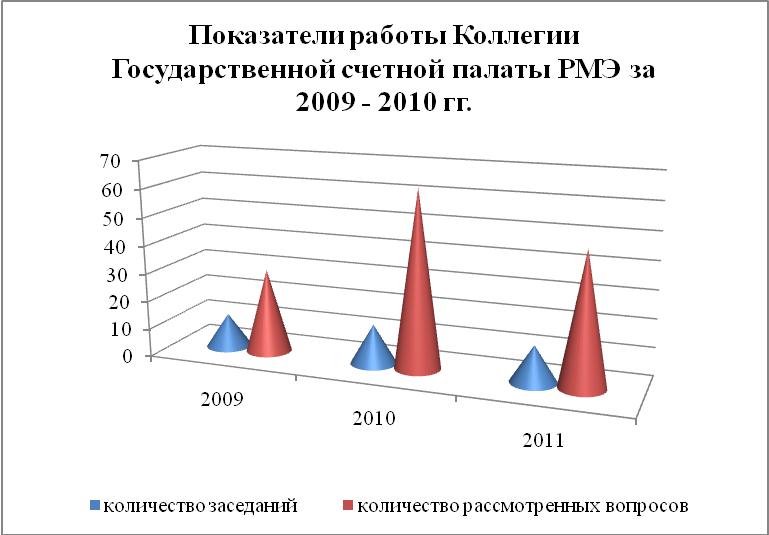 В течение отчетного периода Государственная счетная палата активно сотрудничала с Государственным Собранием Республики Марий Эл, Правительством Республики Марий Эл, Прокуратурой Республики Марий Эл, территориальными органами федеральных органов исполнительной власти, Советом муниципальных образований и представительными органами муниципальных образований Республики Марий Эл. Осуществлялся постоянный контроль за рассмотрением и исполнением обращений Главы Республики Марий Эл, Государственного Собрания Республики Марий Эл, Счетной палаты Российской Федерации и Ассоциации контрольно-счетных органов России. В течение отчетного периода Председатель, заместитель Председателя Государственной счетной палаты принимали активное участие в работе сессий Государственного Собрания Республики Марий Эл, заседаний Президиума, комитетов, Дней депутата высшего законодательного органа республики и иных мероприятиях. В 2011 году Государственная счетная палата принимала участие в работе конференций, семинаров и других мероприятий, организованных Счетной палатой Российской Федерации и Ассоциацией контрольно-счетных органов России. В марте 2011 года в Центре управления в кризисных ситуациях МЧС России по Республике Марий Эл состоялась XVII видеоконференция контрольно-счетных органов Российской Федерации, в которой приняли участие руководство и сотрудники Государственной счетной палаты. В мае 2011 года в г. Казани сотрудники Государственной счетной палаты приняли участие в заседании Президиума Ассоциации контрольно-счетных органов Российской Федерации. По инициативе Комиссии Совета Федерации Федерального Собрания Российской Федерации по взаимодействию со Счетной палатой Российской Федерации 4 июля в г. Москве состоялась конференция «Формирование системы антикоррупционного законодательства в сфере финансовых отношений», в которой принял участие и выступил с сообщением Председатель Государственной счетной палаты С.Н. Зефиров. В течение 2011 года в Государственной счетной палате активно проводились работы по внедрению и организации внешнего электронного документооборота с применением электронной цифровой подписи, что способствовало более эффективному взаимодействию с органами государственной и представительной власти республики, обеспечивая при этом постепенный переход к безбумажному документообороту.В отчетном периоде общий объем входящей и исходящей корреспонденции составил 1138 единиц, из них в Государственную счетную палату поступило 538 писем, которые в полном объеме были рассмотрены Председателем Государственной счетной палаты, заместителем Председателя Государственной счетной палаты и аудиторами Государственной счетной палаты.Одним из важнейших направлений деятельности Государственной счетной палаты является работа с обращениями граждан.  В 2011 году поступило 8 обращений от граждан. Все они были направлены заявителями по электронной почте на специально созданный интерактивный сервис «Обращения граждан» официального WEB-сайта Государственной счетной палаты. Со стороны общества отмечен повышенный интерес к важнейшим общеполитическим и социально-экономическим событиям, происходящим в Республике Марий Эл, а также к процессу реализации приоритетных национальных проектов и целевых программ. В качестве мер реагирования ответственными специалистами Государственной счетной палаты направлены запросы в соответствующие инстанции. По поступившим обращениям всем заявителям представлены квалифицированные консультации и даны разъяснения по интересующим их вопросам.5.2. Информационное сопровождение деятельности и взаимодействие 
со средствами массовой информацииГосударственная счетная палата, во исполнение статей 3 и 31 Закона Республики Марий Эл «О Государственной счетной палате Республики Марий Эл», проводила активную информационную политику и рассматривала ее в качестве одного из приоритетных направлений своей деятельности.В 2011 году активно осуществлялась работа по ведению официального сайта Государственной счетной палаты (http://gsprme.ru/). На нем оперативно и своевременно отражались все основные направления деятельности. За отчетный период зафиксировано около 3,3 тысяч его посещений. В рамках реализации мероприятий, предусмотренных Федеральным законом от 25 декабря 2008 г. № 273-ФЗ «О противодействии коррупции» и Федеральным законом от 9 февраля 2009 г. № 8-ФЗ «Об обеспечении доступа к информации о деятельности государственных органов и органов местного самоуправления» проведена доработка раздела «Государственная служба», на котором можно ознакомиться с основными нормативно-правовых актами по вопросам организации и прохождения государственной гражданской службы и противодействия коррупции, также имеется информация, касающаяся работы с резервом управленческих кадров.Во исполнение Указа Президента Республики Марий Эл от 1 апреля 2010 г. № 63 «Об обеспечении доступа к информации о деятельности государственных органов Республики Марий Эл» продолжена работа по размещению информации о Государственной счетной палате на официальном интернет-портале органов государственной власти республики.По итогам работы за 2010 год проведена пресс-конференция с участием представителей ведущих средств массовой информации  Республики Марий Эл. Председатель Государственной счетной палаты С.Н. Зефиров прокомментировал результаты контрольных и экспертно-аналитических мероприятий, привел ряд наиболее ярких примеров выявленных нарушений. Результаты деятельности Государственной счетной палаты за 2010 год были освещены в средствах массовой информации.5.3. Взаимодействие Государственной счетной палаты в рамках подписанных соглашенийГосударственная счетная палата в отчетном периоде продолжила работу по развитию и углублению сотрудничества, взаимодействию по вопросам совершенствования государственного финансового контроля.Заключены соглашения о сотрудничестве с управлением Федеральной антимонопольной службы по Республике Марий Эл, третьим межрайонным природоохранным следственным управлением Волжского межрегионального природоохранного следственного управления Следственного комитета Российской Федерации, которые предусматривают обмен информацией, представляющей взаимный интерес о нарушениях законности в финансово-бюджетной сфере и сфере использования республиканской собственности.По рекомендации Счетной палаты Российской Федерации, в целях определения общих принципов информационного взаимодействия, а также дальнейшего развития информационных связей между Государственной счетной палатой Республики Марий Эл и Управлением Федерального казначейства по Республике Марий Эл, подготовлен проект соглашения о взаимодействии, который планируется подписать в феврале текущего года.В целях расширения межведомственного электронного взаимодействия со Счетной палатой Российской Федерации по проекту «Государственная информационно-аналитическая система контрольно-счетных органов Российской Федерации» подготовлен к подписанию проект соответствующего соглашения.5.4. Правовое обеспечение деятельностиОдним из основных направлений деятельности Государственной счетной палаты является постоянная актуализация внутренних нормативно-правовых и руководящих документов с целью приведения их в соответствие с федеральным и республиканским законодательством.В связи с принятием и вступлением в силу с 1 октября 2011 года Федерального закона от 7 февраля 2011 года № 6-ФЗ «Об общих принципах организации и деятельности контрольно-счетных органов субъектов Российской Федерации и муниципальных образований», который устанавливает общие принципы организации и деятельности контрольно-счетных органов субъектов Российской Федерации и муниципальных образований и их основные полномочия, Государственной счетной палатой совместно с Комитетом по бюджету Государственного Собрания Республики Марий Эл были подготовлены и внесены на рассмотрение Государственного Собрания Республики Марий Эл соответствующие изменения в Закон Республики Марий Эл от 3 января 1997 года № 13-З «О Государственной счетной палате Республики Марий Эл».С учетом внесенных поправок Государственным Собранием Республики Марий Эл 8 декабря 2011 года принят Закон Республики Марий Эл № 71-З «О внесении изменений в Закон Республики Марий Эл «О Государственной счетной палате Республики Марий Эл».Проводилась работа по формированию и актуализации реестра внутренних нормативных правовых актов в области государственной гражданской службы. Внесены изменения в действующие положения Комиссии по соблюдению требований к служебному поведению государственных гражданских служащих Республики Марий Эл и урегулированию конфликта интересов и Комиссии по кадрам.5.5. Методологическое обеспечение деятельностиСовершенствование методологического обеспечения деятельности Государственной счетной палаты имеет объективный характер и является непрерывным процессом.В соответствии с пунктом 2 статьи 10 Закона Республики Марий Эл от 3 января 1997 года № 13-З «О Государственной счетной палате Республики Марий Эл» Государственная счетная палата осуществляет планирование деятельности на основе технико-экономических норм и нормативов, стандартов финансового контроля и методических указаний.В настоящее время в Государственной счетной палате действуют 11 стандартов, а также методические материалы, регламентирующие и составляющие методологическую основу всех направлений деятельности Государственной счетной палаты. К их числу также относятся Стандарты организации деятельности Счетной палаты Российской Федерации (СОД 12 «Планирование работы Счетной палаты Российской Федерации», утвержденный Коллегией Счетной палаты Российской Федерации 22 июля 2011 года, протокол № 39 К (806), и СОД 15 «Проведение Счетной палатой Российской Федерации совместных или параллельных контрольных и экспертно-аналитических мероприятий с контрольно-счетными органами Российской Федерации», утвержденный Коллегией Счетной палаты Российской Федерации 2 декабря 2011 года, протокол № 59К (826)). Указанные стандарты доведены до Государственной счетной палаты в рамках подписанного Соглашения о сотрудничестве, способствующего формированию и развитию целостной и эффективной системы внешнего финансового контроля.В целях более детального анализа исполнения республиканского бюджета Республики Марий Эл в соответствии с п. 3.5.1. плана работы специалистами Государственной счетной палаты в отчетном периоде разработана унифицированная методика проверки бюджетной отчетности главных администраторов бюджетных средств, способствующая более эффективному и единообразному подходу к проведению внешней проверки.5.6. Информационно-технологическое обеспечение деятельностиВ отчетном периоде Государственной счетной палатой особое внимание уделялось информационно-технологическому обеспечению деятельности.Продолжена работа по совершенствованию программных комплексов АФИБ (ПК «Анализ формирования и исполнения бюджета»),  ПКОД (ПК «Планирование и контроль основной деятельности контрольно-счетных органов Российской Федерации»), установленных в рамках федеральной целевой программы «Электронная Россия (2002-2010)» по проекту «Государственной информационно-аналитической системы контрольно-счетных органов» (ГИАС КСО). Подключение в 2011 году к виртуальной транспортной системе с использованием сети «Интернет», объединяющей участников проекта ГИАС КСО, позволило обеспечить доступ к программному ресурсу «Хранилище данных».Внедрение внутренней электронной почты, охватывающей 100% сотрудников, ускорило процесс ознакомления, обмена, составления и согласования документов.Созданная система каталогов, размещенных на общих ресурсах в локальной сети Государственной счетной палаты, упорядочила информацию, поступающую от органов государственной власти Республики Марий Эл и территориальных структур федеральных органов исполнительной власти, в рамках заключенных Соглашений, а также от главных администраторов бюджетных средств и органов местного самоуправления.Согласно Программе модернизации программного обеспечения и средств вычислительной техники Государственной счетной палаты Республики Марий Эл на 2011-2012 годы, утвержденной на заседании Коллегии 30 марта 2011 года, закуплено компьютерное оборудование и лицензионные программы, что повысило техническую надежность и быстродействие информационно-телекоммуникационной системы Государственной счетной палаты в целом. 5.7. Кадровое обеспечение деятельностиОбщая  численность работников Государственной счетной палаты - 
13 человек, вакантных должностей нет. Работа по укомплектованию и формированию кадрового резерва работников Государственной счетной палаты велась в соответствии с требованиями федерального и республиканского законодательств.В целях формирования резерва кадров для замещения должностей ведущей группы категории  «специалисты»  и старшей группы категории «обеспечивающие специалисты» проведен 1 (один) конкурс. Для   решения  вопроса о присвоении  очередного  классного чина государственным гражданским  служащим Государственной счетной палаты проведен квалификационный  экзамен. По результатам  экзамена гражданскому служащему, инспектору Государственной счетной палаты Сидоркиной С.А. присвоен очередной классный  чин – Советник государственной гражданской  службы Республики Марий Эл 1  класса.Особое внимание уделялось организации дополнительного профессионального образования служащих. За отчетный период   прошли обучение на курсах повышения квалификации: в Центре государственного  и муниципального  контроля  Российской Академии Государственной Службы при Президенте Российской Федерации 1 специалист, в  ФГБОУ ВПО «Нижегородский государственный технический университет им. Р.Е. Алексеева»  1 специалист, в Марийском государственном университете 1 специалист и 1 специалист повысил свою  квалификацию  в ИДПО Марийского  государственного  технического  университета.Проводились тематические занятия по повышению квалификации государственных гражданских служащих. В общей сложности за истекший год проведено 34 занятия, в рамках которых были рассмотрены актуальные изменения, внесенные в законодательные и нормативно-правовые акты в области финансов, борьбы с коррупцией,   деятельности контрольно-счетных органов России, изучены методологические основы деятельности, связанные с исполнением сотрудниками своих должностных обязанностей, представлены методические материалы по работе с программными продуктами, обсуждались основные тенденции развития республики в разрезе эффективности и рациональности использования бюджетных средств. На тематические занятия приглашались специалисты той или иной области для более детального рассмотрения интересующих вопросов и проблем. В 2011 году помимо сотрудников Государственной счетной палаты на занятиях выступили с сообщениями юрист территориального фонда обязательного медицинского страхования Гурьянова М. А., начальник КРО Регионального отделения ФСС РФ по Республике Марий Эл Самаева Е.И., заместитель министра строительства и ЖКХ Республики Марий Эл Михайлова Н.Х., начальник отдела доходов УФК по Республике Марий Эл Жеребцов А.А., заместитель директора ГКУ «Государственный архив Республики Марий Эл» Лукиных Н.А., начальник отдела кассового исполнения республиканского бюджета Республики Марий Эл УФК по Республике Марий Эл Тарасов С.И., начальник отдела бюджетного учета и отчетности Министерства финансов Республики Марий Эл Новоселова С.И. и другие. За безупречную и эффективную государственную  гражданскую службу Главой Республики Марий Эл объявлена благодарность инспектору Государственной счетной палаты Осокиной Т.А. Почетной грамотой Государственного Собрания Республики Марий Эл награждены инспектор Сидоркина С.А., консультант Богданова А.Е.5.8. Финансовое, материальное и социальное обеспечение деятельностиБюджетные ассигнования, предусмотренные уточненной бюджетной росписью расходов республиканского бюджета Республики Марий Эл на финансирование деятельности Государственной счетной палаты на 2011 год, профинансированы в пределах установленных лимитов бюджетных обязательств в сумме 10 168,2 тыс. рублей, в том числе на:- оплату труда и начисления на выплаты по оплате труда – 8827,3 тыс. рублей,- услуги связи и Интернета – 118,5 тыс. рублей,- содержание помещений – 365,5 тыс. рублей,- командировочные расходы – 58,3 тыс. рублей,- переподготовку и повышение квалификации – 30,0 тыс. рублей,-приобретение лицензионного программного обеспечения – 111,0 тыс. рублей.- уплату членских взносов – 25,0 тыс. рублей,- приобретение основных средств и материальных запасов – 447,2 тыс. рублей,- проведение диспансеризации – 25,0 тыс. рублей,- прочие услуги и расходы – 160,4 тыс. рублей. Кассовое исполнение бюджетной сметы Государственной счетной палаты составило 10168,2 тыс. рублей, или 100 процентов.Основные направления деятельности 
Государственной счетной палаты в 2012 годуВ отчетном периоде Государственной счетной палатой обеспечена реализация целей и задач, возложенных на нее Бюджетным кодексом Российской Федерации, Законом Республики Марий Эл «О Государственной счетной палате Республики Марий Эл» и иными нормативными правовыми актами.Для дальнейшего совершенствования и повышения эффективности, усиления действенности внешнего государственного финансового контроля необходимо:1. Продолжить работу по обеспечению и дальнейшему развитию единой системы предварительного, оперативного и последующего контроля за формированием и исполнением республиканского бюджета Республики Марий Эл, бюджета территориального фонда обязательного медицинского страхования Республики Марий Эл.2. Совершенствовать правовые основы внешнего государственного финансового контроля в соответствии с требованиями Федерального закона от 7 февраля 2011 года № 6-ФЗ «Об общих принципах организации и деятельности контрольно-счетных органов субъектов Российской Федерации и муниципальных образований». Продолжить поиск и применение всех имеющихся резервов повышения качества, на основании опыта накопленного в прошедшие годы, контрольной и экспертно-аналитической работы.3. Оказывать методическую, консультационную и практическую помощь создаваемым контрольно-счетным органам муниципальных образований республики.4. Продолжить работу по совершенствованию информационно-технологического и информационного обеспечения деятельности Государственной счетной палаты. В этих целях необходимо расширить межведомственное электронное взаимодействие со Счетной палатой Российской Федерации по проекту «Государственная информационно-аналитическая система контрольно-счетных органов Российской Федерации», территориальными органами федеральных органов исполнительной власти в рамках подписанных соглашений, а также органами государственной власти и государственными органами Республики Марий Эл и органами местного самоуправления.Приложение 1Основные показатели деятельности Государственной счетной палаты за 2011 год Приложение 2 Сведенияо результатах контрольных мероприятий, проведенных Государственной счетной палатой в 2011 году(тыс. руб.)Приложение 3Переченьзаконопроектов, по которым были подготовлены заключения Государственной счетной палатой в 2011 годуСправочно: - подготовлено всего 94 экспертных заключения, в том числе: 85 – по проектам законов, 9 – по проектам иных нормативных правовых актов;- 14 проектов законов приняты с учетом замечаний и предложений Государственной счетной палаты.ПредседательГосударственной счетной палаты Республики Марий ЭлС.Н. Зефиров№п/пПоказатели2011 г.1.Проведено контрольных и экспертно-аналитических мероприятий, в том числе:561.1.контрольных мероприятий 171.2.экспертно-аналитических мероприятий391.3.с использованием принципов аудита эффективности 102.Количество проверок использования средств, выделенных на реализацию антикризисных мер-3.Количество совместных контрольных и экспертно-аналитических мероприятий, проведенных с другими контрольными и надзорными органами,13.1.в том числе с муниципальными контрольными органами-4.Охвачено проверками объектов 634.1.Охвачено контрольными мероприятиями объектов334.2.Охвачено экспертно-аналитическими мероприятиями объектов305.Объем средств, охваченных проверками (млн. рублей)20926,985.1.Объем средств, охваченных контрольными мероприятиями (млн. руб.)3353,585.2.Объем средств, охваченных экспертно-аналитическими мероприятиями (млн. руб.)17573,46.Выявлено нарушений законодательства в финансово-бюджетной сфере  (млн. рублей), в том числе:70,576.1.выявлено нецелевое использование средств (млн. рублей)3,116.2.выявлено неэффективное использование средств (млн. рублей)13,446.3.выявлено прочих нарушений (млн. руб.)54,037.Устранено финансовых нарушений (млн. рублей),36,277.1.в том числе возмещено средств, использованных не по целевому назначению (млн. рублей)2,958.Подготовлено экспертных заключений, в том числе:948.1по проектам законов858.2по проектам иных нормативных правовых актов98.3с использованием антикоррупционной экспертизы-9.Количество законов и иных нормативных правовых актов, принятых с учетом замечаний и предложений контрольно-счетного органа1410.Подготовлено аналитических записок (плановых)411.Количество направленных представлений и предписаний612.Количество представлений и предписаний, снятых с контроля (исполненных)413.Количество направленных в органы государственной власти информационных материалов и предложений по результатам контрольных и экспертно-аналитических мероприятий 5214.Количество реализованных органами государственной власти предложений по результатам контрольных и экспертно-аналитических мероприятий1515.Количество материалов, направленных в органы прокуратуры, иные правоохранительные органы216.Количество возбужденных по материалам КСО уголовных дел -17.Количество подготовленных методических материалов 118.Объем научно-исследовательских работ, выполненных для методического обеспечения КСО, в том числе:-18.1.по плану НИР Государственного научно-исследовательского института системного анализа Счетной палаты РФ-19.Количество публикаций по результатам деятельности КСО 120.Подписка журнала «Вестник АКСОР» на 2011 год (кол. экз.)121.Состав сотрудников КСО по образованию (чел.), в том числе:1321.1высшее профессиональное1321.2среднее профессиональное-22.Количество сотрудников КСО, прошедших обучение по программе повышения квалификации за последние три года1222.1в том числе в 2011 году422.2в том числе в 2011 году в Российской академии государственной службы при Президенте Российской Федерации -23.Количество награжденных в 2011 году сотрудников КСО, в т.ч.: -23.1наградами Российской Федерации  -23.2наградами субъекта Российской Федерации  -24.Фактические затраты (лимиты) на содержание контрольно-счетного органа в 2011 году (млн. рублей)10,1725.Запланировано средств в бюджете 2012 года на финансирование деятельности контрольно-счетного органа (млн. рублей)9,9726.Количество в регионе контрольно-счетных органов муниципальных образований-26.1в том числе со статусом юридического лица-27.Количество контрольных комиссий муниципальных образований без образования юридического лица1728.Наличие региональных объединений контрольно-счетных органов муниципальных образований-№ п/п№ п/п№ п/пНаименование контрольного мероприятияПроверено объектовОхвачено проверкой бюджетных средствСумма выявленных нарушений, всегоСумма выявленных нарушений, всегоВ том числе:В том числе:В том числе:Краткое описание выявленных нарушенийВосстановлено (возвращено) в бюджет и устранено финансовых нарушений№ п/п№ п/п№ п/пНаименование контрольного мероприятияПроверено объектовОхвачено проверкой бюджетных средствСумма выявленных нарушений, всегоСумма выявленных нарушений, всегонецелевоенеэффективноепрочиеКраткое описание выявленных нарушенийВосстановлено (возвращено) в бюджет и устранено финансовых нарушений111234556789111Проверка целевого использования средств республиканского бюджета Республики Марий Эл выделенных по распоряжениям Президента Республики Марий Эл и Правительства Республики Марий Эл на борьбу с лесными пожарами в 2010 году.1157 249,900000002.2.2.Проверка эффективного расходования средств республиканского бюджета Республики Марий Эл, выделенных на реализацию республиканской целевой программы «Создание автоматизированной системы ведения государственного земельного кадастра и государственного учета объектов недвижимости в Республике Марий Эл (2003-2012 годы) в 2009-2010 годах18 956,400000003.3.3.Проверка эффективного расходования бюджетных средств, выделенных из республиканского бюджета Республики Марий Эл в рамках Национального проекта "Развитие АПК"1165 662,61 243,61 243,6001 243,6Нарушен Приказ МФ РФ от 30.12.2009 № 150н. Расходы: 1 000,0 т.р. следовало отражать по подразделу 0411, а не 0405; 26,0 т.р.  следовало отражать по подстатье 224, а не 226; 217,6 т.р. отнесены на статью 290, вместо подстатьи 226Предложения ГСП РМЭ учтены, приняты меры по недопущению указанных нарушений в дальнейшей работе4.4.4.Полнота, своевременность финансирования и эффективность использования средств республиканского бюджета Республики Марий Эл, направленных на исполнение Закона Республики Марий Эл от 30 июля 2007 г. N 39-З "О республиканской целевой программе "Развитие физической культуры и спорта в Республике Марий Эл на 2007-2010 годы" за 2007-2010 годы11787,9200000005.5.5.Эффективность расходования средств республиканского бюджета Республики Марий Эл, выделенных на реализацию республиканской целевой программы «Развитие архивного дела в Республике Марий Эл на 2009 - 2011 годы» в 2009-2010 годы37 868,041 200,01 200,0001 200,0Профинансированы расходы не предусмотренные паспортом ПрограммыРекомендации ГСП РМЭ учтены при разработке РЦП «Развитие архивного дела в РМЭ на 2012-2016 годы»6.6.6.Проверка исполнения республиканского бюджета Республики Марий Эл за 2010 год Конституционным судом Республики Марий Эл111 472,100000007.7.7.Внешняя проверка годовой бюджетной отчетности об исполнении бюджета муниципального образования МО «Звениговский муниципальный район» за 2010 год1538926,900000008.8.8.Полнота, своевременность финансирования и эффективность использования средств республиканского бюджета Республики Марий Эл направленных на исполнение Закона Республики Марий Эл от 27 ноября 2009 года № 63-З "О развитии малого и среднего предпринимательства в Республике Марий Эл" в рамках республиканских целевых программ развития субъектов малого и среднего предпринимательства за 2009-2010 годы27 374,5346,4346,40346,40Неосвоенные бюджетные средства возвращены в республиканский бюджет РМЭ346,49.9.9.Внешняя проверка годового отчета об исполнении бюджета муниципального образования «Медведевский муниципальный район» за 2010 год1633153,4000000010.10.10.Внешняя проверка годового отчета об исполнении бюджета муниципального образования «Оршанский муниципальный район» за 2010 год1197411,99 274,89 274,8009 274,8В реестр муниципальной собственности не включен газопровод низкого давления д. Малая и Большая ОршаПредложения ГСП РМЭ учтены. Балансовая стоимость объектов капстроительства сформирована; проводится межевание земельного участка; оформляется паспорт БТИ11.11.11.Внешняя проверка годового отчета об исполнении бюджета муниципального образования «Моркинский муниципальный район» за 2010 год234327,5000000012.12.12.Внешняя проверка годового отчета об исполнении бюджета муниципального образования «Сернурский муниципальный район» за 2010 год1317383,5000000013.13.13.Проверка целевого и эффективного использования бюджетных средств, выделенных в 2011 году городскому округу «Город Йошкар-Ола» на ремонт дворовых территорий многоквартирных домов и проездов к ним1126 468,5235 724,835 724,82 949,37 975,524 800,0МКУ «ДМЗ» проведена переплата ООО «ОРТОП» за счет средств ФБ в сумме 2 949,3 т.р.; отклонения от техзадания на 4255,7 т.р., в КС 2 и КС 3 включены объекты не включенные в Программу– 3719,8 т.р.; сумма заключенных контрактов превышает доведенные до МКУ «ДМЗ» лимиты бюджетных обязательств – 24800,0 т.р.31469,114.14.14.Проверка законности и эффективности использования средств республиканского бюджета Республики Марий Эл, выделенных на реализацию республиканской целевой программы «Жилье для молодой семьи» на 2004 - 2010 годы» в 2009 и 2010 годах.2494 992,24 951,34 951,304 951,30Неосвоенные бюджетные средства возвращены в республиканский бюджет РМЭ4293,915.15.15.Проверка целевого и эффективного использования средств, выделенных из республиканского бюджета в  2009-2010 годах на  реализацию республиканской целевой программы "Развитие средств массовой информации и книгоиздания в Республике Марий Эл на 2009 - 2013 годы1150 388,817 668,017 668,0158,0017 510,0Затраты на авторский гонорар и отчисления от него возмещены  ГУП РМЭ «Марийское книжное издательство» сверх установленного ограничения  в размере 30% от себестоимости издания – 16,4 т.р., затраты на частичную выплату авторского вознаграждения 
с учетом отчислений на социальные нужды и на частичную оплату полиграфических услуг возмещены редакции газеты «Кугарня» сверх установленного ограничения в размере 90% и 80% соответственно–141,6 т.р. Расходы эфирного вещания для гос. нужд в сумме 17510,0 т.р. отнесены на подстатью 241 вместо 226Исполнение предписания находится на контроле ГСП РМЭ16.16.16.Проверка целевого и эффективного использования средств Международной Финансовой Корпорации, направленных на финансирование работ по ремонту и реконструкции дорог общего пользования республиканского значения за 2010 год2300 000,0000000017.17.17.Проведение внешней проверки целевого и эффективного использования средств Фонда содействия реформирования жилищно-коммунального хозяйства, направленных на обеспечение мероприятий по переселению граждан из аварийного жилищного фонда и капитальному ремонту многоквартирных домов в 2010 году1300 157,9163,0163,00163,00Установлено превышение закупочных цен на строительные материалы.Нарушение устранено выполнением дополнительных объемов работ163,0Всего333353582,0870571,970571,93107,313436,254028,4-36272,4№ п/пДатаНаименования законопроектов и иных нормативно-правовых актовРезультаты заключенияРезультаты заключения№ п/пДатаНаименования законопроектов и иных нормативно-правовых актовЗамечания и предложенияЗаконопроекты, принятые с учетом замечаний и предложений123451.26.01.2011Заключение на проект закона Республики Марий Эл «О признании утратившими силу некоторых законодательных актов Республики Марий Эл»Без замечаний-2.27.01.2011Заключение на проект закона Республики Марий Эл «О наименовании должности высшего должностного лица Республики Марий Эл и о поправке к Конституции Республики Марий Эл»Без замечаний-3.04.02.2011Заключение на проект закона Республики Марий Эл «О внесении изменения в статью 7 Закона Республики Марий Эл  «О языках в Республике Марий Эл» Без замечаний-4.10.02.2011Заключение на проект закона Республики Марий Эл «О внесении изменения в статью 18 Закона Республики Марий Эл «О реализации полномочий Республики Марий Эл в области лесных отношений»Без замечаний-5.14.02.2011Заключение на проект закона Республики Марий Эл «О внесении изменений в Закон Республики Марий Эл «О системе профилактики безнадзорности и правонарушений несовершеннолетних в Республике Марий Эл»Без замечаний-6.14.02.2011Заключение на проект закона Республики Марий Эл «О внесении изменений в отдельные законодательные акты Республики Марий Эл в области бюджетных правоотношений» Без замечаний-7.18.02.2011Заключение на проект закона Республики Марий Эл «О внесении изменений в Закон Республики Марий Эл «О бюджете Республиканского фонда обязательного медицинского страхования на 2011 год и плановый период 2012 и 2013 годов»Без замечаний-8.24.02.2011Заключение на проект закона Республики Марий Эл «О регулировании отношений в области государственной гражданской службы Республики Марий Эл»Без замечаний-9.24.02.2011Заключение на проект закона Республики Марий Эл «О внесении изменений в Закон Республики Марий Эл «О Государственном гербе Республики Марий Эл и Государственном флаге Республики Марий Эл»Представить расчет доп. расходов республиканского бюджета РМЭУчтено10.24.02.2011Заключение на проект закона Республики Марий Эл «О внесении изменений в Закон Республики Марий Эл «О порядке управления находящимися в государственной собственности земельными участками и регулировании земельных отношений в Республике Марий Эл»Без замечаний-11.24.02.2011Заключение на проект закона Республики Марий Эл «О внесении изменений в некоторые законодательные акты Республики Марий Эл по вопросам образования»Без замечаний-12.24.02.2011Заключение на проект закона Республики Марий Эл «О внесении изменений в Закон Республики Марий Эл «О социальной поддержке некоторых категорий граждан по оплате жилищно-коммунальных услуг»Без замечаний-13.24.02.2011Заключение на проект закона Республики Марий Эл «О внесении изменений в Закон Республики Марий Эл «О республиканском бюджете Республики Марий Эл на 2011 год и плановый период 2012 и 2013 годов»Без замечаний-14.25.02.2011Заключение на проект закона Республики Марий Эл «О внесении изменений в отдельные законодательные акты Республики Марий Эл»Без замечаний-15.06.04.2011Заключение на проект закона Республики Марий Эл «О внесении изменений  в Закон Республики Марий Эл  «О республиканском бюджете Республики Марий Эл на 2011 год и плановый период 2012 и 2013 годов»Без замечаний-16.13.04.2011Заключение на проект закона Республики Марий Эл «О внесении изменений в Закон Республики Марий Эл «Об административных правонарушениях в Республике Марий Эл»Без замечаний-17.13.04.2011Заключение на проект закона Республики Марий Эл «О внесении изменений в Закон Республики Марий Эл «О культуре»Без замечаний-18.13.04.2011Заключение на проект закона Республики Марий Эл «О внесении изменения в Закон Республики Марий Эл «О системе профилактики безнадзорности и правонарушений несовершеннолетних в Республике Марий Эл»Без замечаний-19.13.04.2011Заключение на проект закона Республики Марий Эл  «О внесении изменений в Закон Республики Марий Эл «О сохранении объектов культурного наследия (памятников истории и культуры) Республики Марий Эл»Без замечаний-20.13.04.2011Заключение на проект закона Республики Марий Эл «О внесении изменений в некоторые законодательные акты Республики Марий Эл по вопросам деятельности мировых судей»Без замечаний-21.14.04.2011Заключение на проект закона Республики Марий Эл «О внесении изменений в некоторые законодательные акты Республики Марий Эл, связанные с осуществлением местного самоуправления»Без замечаний-22.14.04.2011Заключение на проект закона Республики Марий Эл «О внесении изменений в отдельные законодательные акты Республики Марий Эл о выборах»Без замечаний-23.19.04.2011Заключение на проект закона Республики Марий Эл «О земельных участках, относимых к собственности некоторых муниципальных образований»Без замечаний-24.19.04.2011Заключение на проект закона Республики Марий Эл «Об установлении налоговых ставок налогоплательщикам, выбравшим в качестве объекта налогообложения доходы, уменьшенные на величину расходов, при применении упрощенной системе налогообложения»Без замечаний-25.19.04.2011Заключение на проект закона Республики Марий Эл «О внесении изменений в некоторые законодательные акты Республики Марий Эл по вопросам оборота земель сельскохозяйственного назначения»В абз. 5 ст. 7 законопроекта после слов «в собственность Республики Марий Эл» дополнить слова «или в муниципальную собственность».Учтено26.20.04.2011Заключение на проект закона Республики Марий Эл «О внесении изменений в некоторые законодательные акты Республики Марий Эл»Без замечаний-27.25.04.2011Заключение на проект закона Республики Марий Эл «О регулировании отдельных отношений в области защиты прав и законных интересов детей»Без замечаний-28.19.05.2011Заключение на проект закона Республики Марий Эл «О дополнительных мерах социальной поддержки неработающих трудоспособных граждан, являющихся родителями детей-инвалидов и осуществляющих уход за ними»Без замечаний-29.23.05.2011Заключение на проект закона Республики Марий Эл «О внесении изменений в Закон Республики Марий Эл «Об административных правонарушениях в Республике Марий Эл»Без замечаний-30.23.05.2011Заключение на проект закона Республики Марий Эл «О внесении изменений в Закон Республики Марий Эл «О Государственном гербе Республики Марий Эл и Государственном флаге Республики Марий Эл»Потребуется внесение изменений в Закон РМЭ «О республиканском бюджете РМЭ на 2011 и пл. пер. 2012 и 2013 годов»Учтено31.25.05.2011Заключение на проект закона Республики Марий Эл «О гарантиях осуществления полномочий депутата представительного органа муниципального образования в Республике Марий Эл»Без замечаний-32.31.05.2011Заключение на проект закона Республики Марий Эл «О внесении изменений в некоторые законодательные акты Республики Марий Эл в связи с переименованием должности высшего должностного лица Республики Марий Эл» Без замечаний-33.01.06.2011Заключение на проект закона Республики Марий Эл «О внесении изменений в Закон Республики Марий Эл «О приватизации государственного имущества Республики Марий Эл»Без замечаний-34.02.06.2011Заключение на проект закона Республики Марий Эл «О наделении органов местного самоуправления отдельными государственными полномочиями по обеспечению жилыми помещениями некоторых категорий граждан»Без замечаний-35.17.06.2011Заключение на проект закона Республики Марий Эл «О внесении изменений в Закон Республики Марий Эл «О статусе депутата Государственного Собрания Республики Марий Эл»Без замечаний-36.01.07.2011Заключение на проект закона Республики Марий Эл «О внесении изменений в Закон Республики Марий Эл «Об условиях и порядке присвоения званий «Ветеран труда» и «Ветеран труда Республики Марий Эл»Без замечаний-37.07.07.2011Заключение на проект закона Республики Марий Эл «О внесении изменений в отдельные законодательные акты Республики Марий Эл»Без замечаний-38.07.07.2011Заключение на проект закона Республики Марий Эл «О внесении изменений в Закон Республики Марий Эл «Об охране здоровья граждан в Республике Марий Эл»Без замечаний-39.07.07.2011Заключение на проект постановления Государственного Собрания Республики Марий Эл «Об удостоверении мирового судьи Республики Марий Эл»Без замечаний-40.08.07.2011Заключение на проект закона Республики Марий Эл «О внесении изменений в Закон Республики Марий Эл «О государственной поддержке сельского хозяйства»Без замечаний-41.11.07.2011Заключение на проект закона Республики Марий Эл «Об участии Республики Марий Эл в государственно-частном партнерстве»Без замечаний-42.12.07.2011Заключение на проект постановления Государственного Собрания Республики Марий Эл «О внесении изменений в Регламент Государственного Собрания Республики Марий Эл»Без замечаний-43.12.07.2011Заключение на проект закона Республики Марий Эл «О внесении изменений  в Закон Республики Марий Эл «О бюджете Республиканского фонда обязательного медицинского страхования на 2011 год и плановый период 2012 и 2013 годов»Без замечаний-44.12.07.2011Заключение на проект закона Республики Марий Эл «О внесении изменений в Закон Республики Марий Эл «О реализации полномочий Республики Марий Эл в области муниципальной службы»Без замечаний-45.12.07.2011Заключение на проект закона Республики Марий Эл «О внесении изменений в Закон Республики Марий Эл «О реализации полномочий Республики Марий Эл в области лесных отношений»Без замечаний-46.12.07.2011Заключение на проект закона Республики Марий Эл «О регулировании отдельных отношений в области охоты и сохранения охотничьих ресурсов на территории Республики Марий Эл»Без замечаний-47.12.07.2011Заключение на проект закона Республики Марий Эл «О внесении изменений в статью 4 Закона Республики Марий Эл «О развитии малого и среднего предпринимательства в Республике Марий Эл»Без замечаний-48.12.07.2011Заключение на проект постановления Государственного Собрания Республики Марий Эл «Об удостоверении судьи Конституционного суда Республики Марий Эл»Без замечаний-49.13.07.2011Заключение на проект закона Республики Марий Эл «О внесении изменений в Закон Республики Марий Эл «Об административных правонарушениях в Республике Марий Эл» Без замечаний-50.13.07.2011Заключение на проект постановления Государственного Собрания Республики Марий Эл «О внесении изменений в Постановление Государственного Собрания Республики Марий Эл от 3 июня 2010 года №129-П «Об удостоверении члена Молодежного парламента Республики Марий Эл»Без замечаний-51.15.07.2011Заключение на проект закона Республики Марий Эл «Об организации транспортного обслуживания пассажиров и багажа легковым такси на территории Республики Марий Эл»Название законопроекта изложить в следующей редакции: «Об организации транспортного обслуживания пассажиров и перевозки багажа легковым такси на территории Республики Марий Эл».Учтено52.15.07.2011Заключение на проект закона Республики Марий Эл «О внесении изменений в отдельные законодательные акты Республики Марий Эл в области бюджетных правоотношений»Без замечаний-53.15.07.2011Заключение на проект постановления Государственного Собрания Республики Марий Эл «О внесении изменений в отдельные постановления Государственного Собрания Республики Марий Эл в связи с переименованием должности высшего должностного лица Республики Марий Эл»Без замечаний-54.15.07.2011Заключение на проект закона Республики Марий Эл «Об обязательном государственном страховании государственных гражданских служащих Республики Марий Эл»Потребуется выделение допол. фин. средств из респуб-кого бюджета РМЭ, начиная с 2012 годаУчтено55.15.07.2011Заключение на проект постановления Государственного Собрания Республики Марий Эл «О внесении изменений в Положение о Молодежном парламенте Республики Марий Эл»Без замечаний-56.18.07.2011Заключение на проект закона Республики Марий Эл «О внесении изменений в отдельные законодательные акты Республики Марий Эл о выборах и референдумах»Без замечаний-57.18.07.2011Заключение на проект закона Республики Марий Эл «О внесении изменений в Закон Республики Марий Эл «О республиканском бюджете Республики Марий Эл на 2011 год и на плановый период 2012 и 2013 годов»Без замечаний-58.20.07.2011Заключение на проект закона Республики Марий Эл «О добровольной пожарной охране в Республике Марий Эл»Проект закона РМЭ может быть принят при условии уточнения финансовых расчетов и введения в действие  не ранее 1 января 2012 года.В республиканском бюджете на 2012 год средства не предусмотрены59.22.08.2011Заключение на проект закона Республики Марий Эл «О внесении изменений в некоторые законодательные акты Республики Марий Эл по вопросам образования»В проекте закона в подпункте 2 пункта 2 статьи 1 слова: «устанавливаемая решением Министерства образования и науки Республики Марий Эл» заменить словами «устанавливается Правительством Республики Марий Эл»Учтено60.14.09.2011Заключение на проект закона Республики Марий Эл «О наделении органов местного самоуправления отдельными государственными полномочиями Республики Марий Эл по предоставлению социальных выплат за счет средств республиканского бюджета Республики Марий Эл на возмещение части процентной ставки по кредитам, привлекаемым гражданами на водоснабжение индивидуального жилья от централизованных и децентрализованных источников водоснабжения и газификацию индивидуального жилья»Допущены технические ошибки:- в абзаце 3 пояснительной записки дата принятия постановления Правительства Республики Марий Эл № 242 указана 04 июля 2011года, вместо 04 августа 2011года;- в абзаце 1 финансово-экономического обоснования указано неправильное название проекта закона;- в абзаце 2 финансово-экономического обоснования указана сумма 
25 млн. рублей, вместо 2,5 млн. руб.Учтено61.16.09.2011Заключение на проект закона Республики Марий Эл «Об установлении величины прожиточного минимума пенсионера в Республике Марий Эл на 2012 год» Без замечаний-62.19.09.2011Заключение на проект закона Республики Марий Эл «О внесении изменений в Закон Республики Марий Эл «О социальной поддержке и социальном обслуживании отдельных категорий граждан в Республике Марий Эл»Принятие данного проекта закона потребует, начиная с 2012 года, дополнительных расходов республиканского бюджета Республики Марий Эл в объеме до 15,0 млн. рублейУчтено63.22.09.2011Заключение на проект закона Республики Марий Эл «О внесении изменений в Закон Республики Марий Эл «О мировых судьях в Республике Марий Эл»Без замечаний-64.23.09.2011Заключение на проект закона Республики Марий Эл «О внесении изменений в Закон Республики Марий Эл «О профилактике правонарушений в Республике Марий Эл»Без замечаний-65.30.09.2011Заключение на проект закона Республики Марий Эл «О внесении изменений в некоторые законодательные акты Республики Марий Эл в связи с переименованием должности высшего должностного лица Республики Марий Эл»Без замечаний-66.06.10.2011Заключение на проект закона Республики Марий Эл «О внесении изменений в Закон Республики Марий Эл «О государственной поддержке сельского хозяйства»Без замечаний-67.06.10.2011Заключение на проект постановления  Государственного Собрания  Республики Марий Эл «О внесении изменений в Положение о Молодежном парламенте Республики Марий Эл»Без замечаний-68.06.10.2011Заключение на проект закона Республики Марий Эл «О внесении изменений в Закон Республики Марий Эл «О местном референдуме и голосовании по вопросам изменения границ муниципального образования, преобразования муниципального образования в Республике Марий Эл»Без замечаний-69.06.10.2011Заключение на проект закона Республики Марий Эл «О внесении изменений в Закон Республики Марий Эл «О выборах депутатов Государственного Собрания Республики Марий Эл»Без замечаний-70.07.10.2011Заключение на проект закона Республики Марий Эл «О внесении изменений в Закон Республики Марий Эл «О регулировании отношений в области градостроительной деятельности в Республике Марий Эл»Без замечаний-71.07.10.2011Заключение на проект закона Республики Марий Эл «О внесении изменения в статью 5 Закона Республики Марий Эл «О реализации полномочий Республики Марий Эл в области лесных отношений»Без замечаний-72.07.10.2011Заключение на проект закона Республики Марий Эл «О внесении изменения в статью 18 Закона Республики Марий Эл «О реализации полномочий Республики Марий Эл в области муниципальной службы»Дополнительные расходы на оплату труда и начисления на выплаты по оплате труда муниципальных служащих необходимо учесть в составе финансовой помощи местным бюджетам.Учтено73.07.10.2011Заключение на проект закона Республики Марий Эл «О внесении изменений в Закон Республики Марий Эл «О референдуме Республики Марий Эл»Без замечаний-74.07.10.2011Заключение на проект закона Республики Марий Эл «О внесении изменений в Закон Республики Марий Эл «О приватизации государственного имущества Республики Марий Эл»Без замечаний-75.07.10.2011Заключение на проект закона Республики Марий Эл «О внесении изменений в некоторые законодательные акты Республики Марий Эл по вопросам управления и распоряжения земельными участками»Без замечаний-76.10.10.2011Заключение на проект постановления Государственного Собрания Республики Марий Эл «О внесении изменения в Правила подготовки и оформления правовых актов, принимаемых Государственным Собранием Республики Марий Эл»Без замечаний-77.10.10.2011Заключение на проект закона Республики Марий Эл «О внесении изменений в Закон Республики Марий Эл «О бюджетных правоотношениях в Республике Марий Эл»Принятие законопроекта потребует принятия постановления Правительства Республики Марий Эл в части утверждения порядка формирования и использования бюджетных ассигнований дорожного фонда Республики Марий ЭлПостановление Правительства Республики Марий Эл разработано (учтено)78.10.10.2011Заключение на проект закона Республики Марий Эл «О внесении изменений в некоторые законодательные акты Республики Марий Эл в области государственной гражданской  службы»Уточнить формулировку пункта 9 статьи 16 закона в части отнесения данной нормы на гражданских служащих, указанных во вновь вводимом подпункте 1.1 пункта 1 статьи 16 закона и учитывать эти изменения при формировании проекта респуб. бюджета РМЭ на очередной финансовый годУчтено79.10.10.2011Заключение на проект закона Республики Марий Эл «О внесении изменений в Закон Республики Марий Эл «О выборах в органы местного самоуправления в Республике Марий Эл»Без замечаний-80.13.10.2011Заключение на проект закона Республики Марий Эл «О регулировании отношений в области налогов и сборов в Республике Марий Эл»Без замечаний-81.03.11.2011Заключение на проект закона Республики Марий Эл «О гарантиях осуществления полномочий депутата представительного органа муниципального образования в Республике Марий Эл»В пункте 1 статьи 8 законопроекта определить размер денежных компенсаций расходов, связанных с осуществлением депутатских полномочий в зависимости от уровня муниципального образованияУчтено82.15.11.2011Заключение на проект закона Республики Марий Эл «О внесении изменений в Закон Республики Марий Эл «О бюджете территориального фонда обязательного медицинского страхования Республики Марий Эл на 2011 год и плановый период 2012 и 2013 годов»Без замечаний-83.22.11.2011Заключение на проект закона Республики Марий Эл «О внесении изменения в статью 4 Закона Республики Марий Эл «О государственной поддержке сельского хозяйства»Без замечаний-84.23.11.2011Заключение на проект закона Республики Марий Эл «О внесении изменений в некоторые законодательные акты Республики Марий Эл по вопросам местного самоуправления»Без замечаний-85.23.11.2011Заключение на проект закона Республики Марий Эл «О внесении изменений в Закон Республики Марий Эл «Об административных правонарушениях в Республике Марий Эл»Без замечаний-86.23.11.2011Заключение на проект закона Республики Марий Эл «О прекращении осуществления органами местного самоуправления муниципальных районов и городских округов отдельных государственных полномочий в области здравоохранения и признании утратившими силу некоторых законодательных актов Республики Марий Эл»Без замечаний-87.23.11.2011Заключение на проект закона Республики Марий Эл «О внесении изменений в Закон Республики Марий Эл «О составе и границах сельских, городских поселений в Республике Марий Эл»Без замечаний-88.24.11.2011Заключение на проект закона Республики Марий Эл «О внесении изменений в статью 11 Закона Республики Марий Эл «О Государственной счетной палате Республики Марий Эл»Без замечаний-89.24.11.2011Заключение на проект закона Республики Марий Эл «О внесении изменений в некоторые законодательные акты Республики Марий Эл по вопросам межбюджетных отношений и признании утратившим силу Закона Республики Марий Эл «О ежемесячной доплате к денежному довольствию сотрудникам милиции на территории Республики Марий Эл»Без замечаний-90.24.11.2011Заключение на проект закона Республики Марий Эл «О внесении изменений в Закон Республики Марий Эл «Об учреждении ордена «За заслуги перед Марий Эл» и медали ордена «За заслуги перед Марий Эл» и внесении изменений в Закон Республики Марий Эл «О государственных наградах Республики Марий Эл»Ориентировочные расходы республиканского бюджета Республики Марий Эл на реализацию указанного проекта закона составят 2,0 млн. рублей, которые необходимо учесть при исполнении бюджетаУчтено91.01.12.2011Заключение на проект закона Республики Марий Эл «О признании утратившими силу отдельных положений Закона Республики Марий Эл «О мерах государственной социальной поддержки в области образования»Без замечаний-92.13.12.2011Заключение на проект закона Республики Марий Эл «О внесении изменений в Закон Республики Марий Эл «О республиканском бюджете Республики Марий Эл на 2011 год и на плановый период 2012 и 2013 годов»Без замечаний-93.14.12.2011Заключение на проект закона Республики Марий Эл «О внесении изменений в Закон Республики Марий Эл «О социальной поддержке и социальном обслуживании отдельных категорий граждан в Республике Марий Эл»Не учтены расходы на обеспечение бесплатными лекарственными препаратами детей до 6 лет из семей с 3-мя детьми в сумме
1 788,2 тыс. рублейУчтено94.16.12.2011Заключение на проект постановления Государственного Собрания Республики Марий Эл «Об упразднении некоторых населенных пунктов, находящихся на территории Юринского района Республики Марий Эл»Без замечаний-